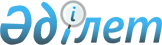 Об утверждении перечня и норм субсидий на пестициды, биоагенты (энтомофаги), а также объемы субсидий на пестициды, биоагенты (энтомофаги) на 2023 годПостановление акимата Алматинской области от 11 мая 2023 года № 152. Зарегистрировано Департаментом юстиции Алматинской области 12 мая 2023 года № 5996-05
      В соответствии со статьей 27 Закона Республики Казахстан "О местном государственном управлении и самоуправлении в Республике Казахстан", приказом Министра сельского хозяйства Республики Казахстан от 30 марта 2020 года № 107 "Об утверждении Правил субсидирования повышения урожайности и качества продукции растениеводства" (зарегистрирован в Реестре государственной регистрации нормативных правовых актов № 20209) акимат Алматинской области ПОСТАНОВЛЯЕТ:
      1. Утвердить прилагаемые:
      1) перечень субсидируемых пестицидов, биоагентов (энтомофагов) и нормы субсидий на 1 литр (килограмм, грамм, штук) пестицидов, биоагентов (энтомофагов) на 2023 год согласно приложению 1 к настоящему постановлению;
      2) объемы субсидий на пестициды, биоагенты (энтомофаги) на 2023 год согласно приложению 2 к настоящему постановлению.
      2. Государственному учреждению "Управление сельского хозяйства Алматинской области" в установленном законодательством Республики Казахстан порядке обеспечить: 
      1) государственную регистрацию настоящего постановления в Департаменте юстиции Алматинской области;
      2) размещение настоящего постановления на интернет-ресурсе акимата Алматинской области после его официального опубликования.
      3. Контроль за исполнением настоящего постановления возложить на курирующего заместителя акима области.
      4. Настоящее постановление вводится в действие со дня его первого официального опуликования. Перечень субсидируемых пестицидов, биоагентов (энтомофагов) и нормы субсидий на 1 литр (килограмм, грамм, штук) пестицидов, биоагентов (энтомофагов) на 2023 год Объемы субсидий на пестициды, биоагенты (этномофаги) на 2023 год
					© 2012. РГП на ПХВ «Институт законодательства и правовой информации Республики Казахстан» Министерства юстиции Республики Казахстан
				
      Аким Алматинской области

М. Султангазиев
Приложение 1 к постановлению акимата Алматинской области от 11 мая 2023 года № 152
№ п/п.
Действующее вещество по группам пестицидов
Единица измерения (литр, килограмм, грамм, штук)
Норма субсидий на 1 литр (килограмм, грамм, штук) пестицидов, биоагентов (энтомофагов), тенге
1
2
3
4
Гербициды
Гербициды
Гербициды
Гербициды
2,4-Д диметиламинная соль, 720 грамм/литр
2,4-Д диметиламинная соль, 720 грамм/литр
2,4-Д диметиламинная соль, 720 грамм/литр
2,4-Д диметиламинная соль, 720 грамм/литр
1
ГЕКСИЛ ЭКСТРА, водный раствор
литр
1 428,50
2
ДИАМИН, 72% водный раствор
литр
1 428,50
3
СТРИГ 72 % водный раствор
литр
1 428,50
4
ВАЛСАМИН, 72% водный раствор
литр
1 428,50
5
ПИЛАР 2,4-Д, 72%, водный раствор
литр
1 428,50
6
ФАНАТ, водный раствор
литр
1 428,50
7
ФЛЕКС, водный раствор
литр
1 428,50
8
ДАЙОВИД, 72 % водный концентрат
литр
1 428,50
9
НАНКИНА, водный раствор
литр
1 428,50
10
АМИНСПРЕЙ, водный раствор
литр
1 428,50
2,4-Д диметиламинная соль, 722 грамм/литр
2,4-Д диметиламинная соль, 722 грамм/литр
2,4-Д диметиламинная соль, 722 грамм/литр
2,4-Д диметиламинная соль, 722 грамм/литр
11
КОРСО, 72% водный раствор
литр
3 100,50
2,4-Д диметиламинная соль, 860 грамм/литр
2,4-Д диметиламинная соль, 860 грамм/литр
2,4-Д диметиламинная соль, 860 грамм/литр
2,4-Д диметиламинная соль, 860 грамм/литр
12
ПРОГРЕСС 860, водный раствор
литр
2 330,50
2,4-Д диметиламинная соль, 960 грамм/килограмм
2,4-Д диметиламинная соль, 960 грамм/килограмм
2,4-Д диметиламинная соль, 960 грамм/килограмм
2,4-Д диметиламинная соль, 960 грамм/килограмм
13
КЛИНСПРЕЙ ЭКСТРА, в.г
килограмм
4 500,00
2,4-Д дихлорфеноксиуксусной кислоты в вид еэтилгексилового эфира, 905 грамм/литр
2,4-Д дихлорфеноксиуксусной кислоты в вид еэтилгексилового эфира, 905 грамм/литр
2,4-Д дихлорфеноксиуксусной кислоты в вид еэтилгексилового эфира, 905 грамм/литр
2,4-Д дихлорфеноксиуксусной кислоты в вид еэтилгексилового эфира, 905 грамм/литр
14
ЭСТЕР СУПЕР, концентрат эмульсии
литр
3 000,00
2,4-Д дихлорфеноксиуксусной кислоты в виде 2-этилгексилового эфира, 600 грамм/литр
2,4-Д дихлорфеноксиуксусной кислоты в виде 2-этилгексилового эфира, 600 грамм/литр
2,4-Д дихлорфеноксиуксусной кислоты в виде 2-этилгексилового эфира, 600 грамм/литр
2,4-Д дихлорфеноксиуксусной кислоты в виде 2-этилгексилового эфира, 600 грамм/литр
15
ЭСТЕТ, концентрат эмульсии
литр
2 571,60
2,4-Д дихлорфеноксиуксусной кислоты в виде 2-этилгексилового эфира, 875 грамм/литр
2,4-Д дихлорфеноксиуксусной кислоты в виде 2-этилгексилового эфира, 875 грамм/литр
2,4-Д дихлорфеноксиуксусной кислоты в виде 2-этилгексилового эфира, 875 грамм/литр
2,4-Д дихлорфеноксиуксусной кислоты в виде 2-этилгексилового эфира, 875 грамм/литр
16
ЭФЕРОН-ГОЛД, концентрат эмульсии
литр
2 500,00
 2,4-Д дихлорфеноксиуксусной кислоты, 344 грамм/литр + дикамба, 120 грамм/литр 
 2,4-Д дихлорфеноксиуксусной кислоты, 344 грамм/литр + дикамба, 120 грамм/литр 
 2,4-Д дихлорфеноксиуксусной кислоты, 344 грамм/литр + дикамба, 120 грамм/литр 
 2,4-Д дихлорфеноксиуксусной кислоты, 344 грамм/литр + дикамба, 120 грамм/литр 
17
ФЛЕКС ДУО, водный раствор
литр
2 160,00
2-этилгексиловый эфир 2,4-Д кислоты, 552 грамм/литр + дикамба, 60 грамм/литр
2-этилгексиловый эфир 2,4-Д кислоты, 552 грамм/литр + дикамба, 60 грамм/литр
2-этилгексиловый эфир 2,4-Д кислоты, 552 грамм/литр + дикамба, 60 грамм/литр
2-этилгексиловый эфир 2,4-Д кислоты, 552 грамм/литр + дикамба, 60 грамм/литр
18
 БРЭМБО, концентрат эмульсии 
литр
2 946,50
2,4-Д кислота в виде 2-этилгексилового эфира, 905 г/л
2,4-Д кислота в виде 2-этилгексилового эфира, 905 г/л
2,4-Д кислота в виде 2-этилгексилового эфира, 905 г/л
2,4-Д кислота в виде 2-этилгексилового эфира, 905 г/л
19
НИОФИР СУПЕР, концентрат эмульсии 
литр
1 566,80
20
ГРЕЙН ЭФИР, концентрат эмульсии 
литр
1 566,80
21
ПРОГРЕСС концентрат эмульсии
литр
1 566,80
22
РОБУСТО СУПЕР концентрат эмульсии
литр
1 566,80
23
ГЕКСИЛ 905, концентрат эмульсии
литр
1 566,80
24
ЭСТЕРОН 600, концентрат эмульсии
литр
1 566,80
25
ЭФИР ЭКСТРА 905 концентрат эмульсии
литр
1 566,80
26
ЭФИРАКС, концентрат эмульсии
литр
1 566,80
27
ЭФИОН СУПЕР, концентрат эмульсии
литр
1 566,80
2,4-Д кислота в виде сложного 2-этилгексилового эфира, 410 грамм/литр + флорасулам, 7,4 грамм/литр
2,4-Д кислота в виде сложного 2-этилгексилового эфира, 410 грамм/литр + флорасулам, 7,4 грамм/литр
2,4-Д кислота в виде сложного 2-этилгексилового эфира, 410 грамм/литр + флорасулам, 7,4 грамм/литр
2,4-Д кислота в виде сложного 2-этилгексилового эфира, 410 грамм/литр + флорасулам, 7,4 грамм/литр
28
БАЛЕРИНА, суспензионная эмульсия
литр
1 750,00
29
ЭФИР ПРЕМИУМ суспензионная эмульсия
литр
1 750,00
30
ЭЛАНТ ЭКСТРА, концентрат эмульсии
литр
1 750,00
31
АБСИНТИУМ, суспензионная эмульсия
литр
1 750,00
32
ЭСТЕР ПРИМА, суспензионная эмульсия
литр
1 750,00
2,4-Д кислота в виде 2 - этилгексилового эфира, 500 грамм/литр
2,4-Д кислота в виде 2 - этилгексилового эфира, 500 грамм/литр
2,4-Д кислота в виде 2 - этилгексилового эфира, 500 грамм/литр
2,4-Д кислота в виде 2 - этилгексилового эфира, 500 грамм/литр
33
ЗЕРНОМАКС концентрат эмульсии
литр
1 920,00
34
ОКТАПОН ЭКСТРА концентрат эмульсии
литр
1 920,00
2,4-Д кислота в виде 2 - этилгексилового эфира, 850 грамм/литр
2,4-Д кислота в виде 2 - этилгексилового эфира, 850 грамм/литр
2,4-Д кислота в виде 2 - этилгексилового эфира, 850 грамм/литр
2,4-Д кислота в виде 2 - этилгексилового эфира, 850 грамм/литр
35
ТАУЭРСПРЕЙ 85% концентрат эмульсии
литр
2 184,00
36
ЭФФЕКТ концентрат эмульсии
литр
2 184,00
37
ЭФИР КОРСО, эмульгируемый концентрат
литр
2 184,00
2,4-Д кислоты в виде малолетучих эфиров, 500 грам/литр
2,4-Д кислоты в виде малолетучих эфиров, 500 грам/литр
2,4-Д кислоты в виде малолетучих эфиров, 500 грам/литр
2,4-Д кислоты в виде малолетучих эфиров, 500 грам/литр
38
ЭФИРАМ, концентрат эмульсии
литр
2 321,50
2 - этилгексиловый эфир клопиралида, 500 грамм/литр
2 - этилгексиловый эфир клопиралида, 500 грамм/литр
2 - этилгексиловый эфир клопиралида, 500 грамм/литр
2 - этилгексиловый эфир клопиралида, 500 грамм/литр
39
ЭЛЬФ, концентрат эмульсии
литр
12 907,50
2,4-Д кислота в виде 2 - этилгексилового эфира, 300 грамм/литр + флорасулам, 3,7 грамм/литр
2,4-Д кислота в виде 2 - этилгексилового эфира, 300 грамм/литр + флорасулам, 3,7 грамм/литр
2,4-Д кислота в виде 2 - этилгексилового эфира, 300 грамм/литр + флорасулам, 3,7 грамм/литр
2,4-Д кислота в виде 2 - этилгексилового эфира, 300 грамм/литр + флорасулам, 3,7 грамм/литр
40
ПРИМАДОННА суспензионная эмульсия
литр
3 100,00
2,4 - Д кислота в виде 2 - этилгексилового эфира, 420 грамм/литр + 2 - этилгексиловый эфир дикамбы кислоты, 60 грамм/литр
2,4 - Д кислота в виде 2 - этилгексилового эфира, 420 грамм/литр + 2 - этилгексиловый эфир дикамбы кислоты, 60 грамм/литр
2,4 - Д кислота в виде 2 - этилгексилового эфира, 420 грамм/литр + 2 - этилгексиловый эфир дикамбы кислоты, 60 грамм/литр
2,4 - Д кислота в виде 2 - этилгексилового эфира, 420 грамм/литр + 2 - этилгексиловый эфир дикамбы кислоты, 60 грамм/литр
41
ЭЛАНТ ПРЕМИУМ концентрат эмульсии
литр
2 562,00
2-этилгексиловый эфир 2,4-Д кислоты, 564 грамм/литр
2-этилгексиловый эфир 2,4-Д кислоты, 564 грамм/литр
2-этилгексиловый эфир 2,4-Д кислоты, 564 грамм/литр
2-этилгексиловый эфир 2,4-Д кислоты, 564 грамм/литр
42
ЭЛАНТ концентрат эмульсии
литр
2 200,00
2,4-Д кислота в виде 2 - этилгексилового эфира, 564 грамм/литр + метсульфурон - метил, 600 грамм/килограмм
2,4-Д кислота в виде 2 - этилгексилового эфира, 564 грамм/литр + метсульфурон - метил, 600 грамм/килограмм
2,4-Д кислота в виде 2 - этилгексилового эфира, 564 грамм/литр + метсульфурон - метил, 600 грамм/килограмм
2,4-Д кислота в виде 2 - этилгексилового эфира, 564 грамм/литр + метсульфурон - метил, 600 грамм/килограмм
43
ЭЛАМЕТ заводская бинарная упаковка
килограмм
2 457,50
2,4-Д кислота в виде 2 - этилгексилового эфира, 564 грамм/литр + триасульфурон, 750 грамм/килограмм
2,4-Д кислота в виде 2 - этилгексилового эфира, 564 грамм/литр + триасульфурон, 750 грамм/килограмм
2,4-Д кислота в виде 2 - этилгексилового эфира, 564 грамм/литр + триасульфурон, 750 грамм/килограмм
2,4-Д кислота в виде 2 - этилгексилового эфира, 564 грамм/литр + триасульфурон, 750 грамм/килограмм
44
БИАТЛОН заводская бинарная упаковка
килограмм
2 820,00
2,4-Д кислота в виде 2 - этилгексилового эфира
2,4-Д кислота в виде 2 - этилгексилового эфира
2,4-Д кислота в виде 2 - этилгексилового эфира
2,4-Д кислота в виде 2 - этилгексилового эфира
45
Д–АРМОН–Эфир 72%, концентрат эмульсии
литр
1 100,00
2,4-Д кислота в виде 2 - этилгексилового эфира, 950 грамм/литр
2,4-Д кислота в виде 2 - этилгексилового эфира, 950 грамм/литр
2,4-Д кислота в виде 2 - этилгексилового эфира, 950 грамм/литр
2,4-Д кислота в виде 2 - этилгексилового эфира, 950 грамм/литр
46
ЗЕНИТ концентрат коллоидного раствора
литр
2 596,00
47
КЛИАРАП, концентрат эмульсии
литр
2 596,00
2,4-Д кислота в виде диметиламинной соли, 344 грамм/литр + дикамбы кислота в виде диметиламинной соли, 120 грамм/литр
2,4-Д кислота в виде диметиламинной соли, 344 грамм/литр + дикамбы кислота в виде диметиламинной соли, 120 грамм/литр
2,4-Д кислота в виде диметиламинной соли, 344 грамм/литр + дикамбы кислота в виде диметиламинной соли, 120 грамм/литр
2,4-Д кислота в виде диметиламинной соли, 344 грамм/литр + дикамбы кислота в виде диметиламинной соли, 120 грамм/литр
48
ДИАМАКС водный раствор
литр
2 321,50
 2,4-Д кислота, 410 грамм/литр + клопиралид, 40 грамм/литр в виде сложных 2-этилгексиловых эфиров 
 2,4-Д кислота, 410 грамм/литр + клопиралид, 40 грамм/литр в виде сложных 2-этилгексиловых эфиров 
 2,4-Д кислота, 410 грамм/литр + клопиралид, 40 грамм/литр в виде сложных 2-этилгексиловых эфиров 
 2,4-Д кислота, 410 грамм/литр + клопиралид, 40 грамм/литр в виде сложных 2-этилгексиловых эфиров 
49
КЛОПЭФИР концентрат эмульсии
литр
2 892,00
500 грамм/литр МЦПА кислоты, в виде диметиламинной, калиевой и натриевой солей
500 грамм/литр МЦПА кислоты, в виде диметиламинной, калиевой и натриевой солей
500 грамм/литр МЦПА кислоты, в виде диметиламинной, калиевой и натриевой солей
500 грамм/литр МЦПА кислоты, в виде диметиламинной, калиевой и натриевой солей
50
ГЕРБИТОКС, водорастворимый концентрат
литр
2 008,93
51
АГРОШАНС, водорастворимый концентрат
литр
2 008,93
52
МОМУС, водорастворимый концентрат
литр
2 008,93
азимсульфурон, 500 грамм/килограмм
азимсульфурон, 500 грамм/килограмм
азимсульфурон, 500 грамм/килограмм
азимсульфурон, 500 грамм/килограмм
53
ГУЛЛИВЕР, водно-диспергируемые гранулы
килограмм
31 619,50
54
ОЛИВЕР, водно-диспергируемые гранулы
килограмм
31 619,50
55
ЕССЕНЛИВЕР, водно-диспергируемые гранулы
килограмм
31 619,50
глифосат, 757 грамм/килограмм
глифосат, 757 грамм/килограмм
глифосат, 757 грамм/килограмм
глифосат, 757 грамм/килограмм
56
ФЕЛИКС 757, водно-диспергируемые гранулы
килограмм
3 066,55
57
ФАРАОН ГАРАНТ 757, водно-диспергируемые гранулы
килограмм
3 066,55
58
ГЛИФАТ ФОРТЕ 757, водно-диспергируемые гранулы
килограмм
3 066,55
59
ФУХУА ГЛИФОСАТ 757, водорастворимые гранулы
килограмм
3 066,55
аминопиралид, 240 грамм/литр
аминопиралид, 240 грамм/литр
аминопиралид, 240 грамм/литр
аминопиралид, 240 грамм/литр
60
 ЛАНС, водный раствор 
литр
15 000,00
аминопиралид, 300 грамм/килограмм + флорасулам, 150 грамм/килограмм
аминопиралид, 300 грамм/килограмм + флорасулам, 150 грамм/килограмм
аминопиралид, 300 грамм/килограмм + флорасулам, 150 грамм/килограмм
аминопиралид, 300 грамм/килограмм + флорасулам, 150 грамм/килограмм
61
ЛАНЦЕЛОТ 450, водно-диспергируемые гранулы 
килограмм
49 335,00
бентазон, 480 грамм/литр
бентазон, 480 грамм/литр
бентазон, 480 грамм/литр
бентазон, 480 грамм/литр
62
БЕНАГРО, водный раствор
литр
3 600,00
63
КОРСАР водорастворимый концентрат
литр
3 600,00
галаксифоп-Р-метил, 108 грамм/литр
галаксифоп-Р-метил, 108 грамм/литр
галаксифоп-Р-метил, 108 грамм/литр
галаксифоп-Р-метил, 108 грамм/литр
64
ЗЕЛЛЕК СУПЕР концентрат эмульсии
литр
3 402,00
65
ГЕНЕРАЛ, концентрат эмульсии
литр
3 402,00
66
ИМПУЛЬС, концентрат эмульсии
литр
3 402,00
67
ГАЛОКС СУПЕР 108, концентрат эмульсии 
литр
3 402,00
галоксифоп - п - метил, 104 грамм/литр
галоксифоп - п - метил, 104 грамм/литр
галоксифоп - п - метил, 104 грамм/литр
галоксифоп - п - метил, 104 грамм/литр
68
ГАЛАКТАЛТ концентрат эмульсии
литр
5 175,00
69
ГУРОН концентрат эмульсии
литр
5 175,00
70
ГАЛОШАНС, концентрат эмульсии
литр
5 175,00
галоксифоп - Р - метил, 240 грамм/литр
галоксифоп - Р - метил, 240 грамм/литр
галоксифоп - Р - метил, 240 грамм/литр
галоксифоп - Р - метил, 240 грамм/литр
71
ДЕЛИК, 240 концентрат эмульсии
литр
6 964,50
72
ИМПУЛЬС ФОРТЕ, концентрат эмульсии
литр
6 964,50
галоксифоп - п - метил, 520 грамм/литр
галоксифоп - п - метил, 520 грамм/литр
галоксифоп - п - метил, 520 грамм/литр
галоксифоп - п - метил, 520 грамм/литр
73
ИМПУЛЬС 520, концентрат эмульсии
литр
13 178,50
глифосат, 360 грамм/литр
глифосат, 360 грамм/литр
глифосат, 360 грамм/литр
глифосат, 360 грамм/литр
74
РАП, водный раствор
литр
2 500,00
75
ВАЛСАГЛИФ, водный раствор
литр
2 500,00
76
ТОТАЛ ПЛЮС, водный раствор
литр
2 500,00
77
ГЛИФОС, водный раствор
литр
2 500,00
78
СОНРАУНД 48%, водный раствор
литр
2 500,00
79
РИДАУТ, водный раствор
литр
2 500,00
80
ВИХРЬ, водный раствор
литр
2 500,00
глифосат, 450 грамм/литр
глифосат, 450 грамм/литр
глифосат, 450 грамм/литр
глифосат, 450 грамм/литр
81
СТИРАП 45% водный раствор
литр
3 375,00
82
ГЛИФОС ПРЕМИУМ, водный раствор
литр
3 375,00
глифосат, 480 грамм/литр
глифосат, 480 грамм/литр
глифосат, 480 грамм/литр
глифосат, 480 грамм/литр
83
КЕРНЕЛ, водный раствор
3 660,50
84
ПАССАТ 480 водный раствор
литр
3 660,50
глифосат, 500 грамм/литр
глифосат, 500 грамм/литр
глифосат, 500 грамм/литр
глифосат, 500 грамм/литр
85
*ТОРНАДО 500 водный раствор
литр
1 681,45
86
ТОТАЛ ЭКСТРА, водный раствор
литр
1 681,45
87
 *УРАГАН ФОРТЕ 500, водный раствор 
литр
1 681,45
88
ЭНТОГЛИФОС, 50% водный раствор 
литр
1 681,45
89
*ТАЧДАУН 500, водный раствор 
литр
1 681,45
глифосата кислота в виде калийной соли, 600 грамм/литр
глифосата кислота в виде калийной соли, 600 грамм/литр
глифосата кислота в виде калийной соли, 600 грамм/литр
глифосата кислота в виде калийной соли, 600 грамм/литр
90
РАП 600, водный раствор
литр
3 528,00
калийная соль глифосата, 690 грамм/литр
калийная соль глифосата, 690 грамм/литр
калийная соль глифосата, 690 грамм/литр
калийная соль глифосата, 690 грамм/литр
91
ГЛИФОСАТ-ГОЛД, водный раствор
литр
3500,00
глифосат, 540 грамм/литр
глифосат, 540 грамм/литр
глифосат, 540 грамм/литр
глифосат, 540 грамм/литр
92
ГРАНД ЭКСТРА 540, водный раствор 
литр
2 187,50
93
*РАУНДАП ЭКСТРА 54% водный раствор
литр
2 187,50
94
СМЕРЧ, водный раствор
литр
2 187,50
95
РИД ЭВЕЙ, водный раствор
литр
2 187,50
96
*ТОРНАДО 540, водный раствор
литр
2 187,50
97
ТРИУМФ МАСТЕР, водный раствор
литр
2 187,50
98
ФАРАОН ГОЛД 54% водный раствор
литр
2 187,50
99
ГЛИФАТ 540, водный раствор
литр
2 187,50
100
САРМАТ ЭКСТРА, 54% водный раствор
литр
2 187,50
101
ТЕРЕКС водный раствор
литр
2 187,50
102
ХИТ, водный раствор
литр
2 187,50
103
КАЛИБР 540, водный раствор
литр
2 187,50
104
НАПАЛМ, водный раствор
литр
2 187,50
105
COTEM XL, 54% водный раствор
литр
2 187,50
106
КУНГФУ, 54% водный раствор
литр
2 187,50
107
*СПРУТ ЭКСТРА водный раствор
литр
2 187,50
108
*МЕТЕОР 540, водный раствор
литр
2 187,50
109
ГЛИФОШАНС СУПЕР, водный раствор
литр
2 187,50
110
БАЗУКА, водный раствор 
литр
2 187,50
111
АРГУМЕНТ СТАР, водный раствор
литр
2 187,50
112
АРИСТОКРАТ СУПЕР, водный раствор
литр
2 187,50
113
ТОМАГАВК, водный раствор
литр
2 187,50
глифосат в виде изопропиламинной и калийной солей, 540 грамм/литр
глифосат в виде изопропиламинной и калийной солей, 540 грамм/литр
глифосат в виде изопропиламинной и калийной солей, 540 грамм/литр
глифосат в виде изопропиламинной и калийной солей, 540 грамм/литр
114
КРЕДИТ ИКСТРИМ водорастворимый концентрат
литр
4 017,60
115
МОНОЛИТ, водный раствор
литр
4 017,60
глифосат, 560 грамм/литр
глифосат, 560 грамм/литр
глифосат, 560 грамм/литр
глифосат, 560 грамм/литр
116
АРДГЛИФ, водный раствор
литр
3 350,00
глифосат, 750 грамм/килограмм
глифосат, 750 грамм/килограмм
глифосат, 750 грамм/килограмм
глифосат, 750 грамм/килограмм
117
БУРАН ЭКСТРА 75 % водно-диспергируемые гранулы
килограмм
4 465,00
глюфосинат аммония, 150 грамм/литр
глюфосинат аммония, 150 грамм/литр
глюфосинат аммония, 150 грамм/литр
глюфосинат аммония, 150 грамм/литр
118
БАСТА, 15% водный раствор
литр
2 143,00
дикамба кислоты, 360 грамм/литр + хлорсульфурон кислоты, 22,2 грамм/литр
дикамба кислоты, 360 грамм/литр + хлорсульфурон кислоты, 22,2 грамм/литр
дикамба кислоты, 360 грамм/литр + хлорсульфурон кислоты, 22,2 грамм/литр
дикамба кислоты, 360 грамм/литр + хлорсульфурон кислоты, 22,2 грамм/литр
119
ФЕНИЗАН водный раствор
литр
6 049,00
дикамба, 124 грамм/литр + 2,4 Д, 357 грамм/литр
дикамба, 124 грамм/литр + 2,4 Д, 357 грамм/литр
дикамба, 124 грамм/литр + 2,4 Д, 357 грамм/литр
дикамба, 124 грамм/литр + 2,4 Д, 357 грамм/литр
120
ВИДМАСТЕР 480 водный раствор
литр
2 618,31
121
ДАБСПРЕЙ, водный раствор
литр
2 618,31
дикамба, 480 грамм/литр
дикамба, 480 грамм/литр
дикамба, 480 грамм/литр
дикамба, 480 грамм/литр
122
БАНВЕЛ 480 водный раствор
литр
2 544,50
123
ДИАНАТ 48% водный раствор
литр
2 544,50
124
ДЕКАБРИСТ, водный раствор
литр
2 544,50
125
ДЕЙМОС, водорастворимый концентрат
литр
2 544,50
126
РЕЙНВЕЛ, водный раствор
литр
2 544,50
127
ДАМБА, водный раствор
литр
2 544,50
дикамбы кислота в виде диметиламинной соли, 480 грамм/литр
дикамбы кислота в виде диметиламинной соли, 480 грамм/литр
дикамбы кислота в виде диметиламинной соли, 480 грамм/литр
дикамбы кислота в виде диметиламинной соли, 480 грамм/литр
128
МОНОМАКС, водный раствор 
литр
3 125,00
129
ШАНС ДКБ, водный раствор
литр
3 125,00
дикамба, 540 грамм/килограмм + метсульфурон - метил, 28 грамм/килограмм
дикамба, 540 грамм/килограмм + метсульфурон - метил, 28 грамм/килограмм
дикамба, 540 грамм/килограмм + метсульфурон - метил, 28 грамм/килограмм
дикамба, 540 грамм/килограмм + метсульфурон - метил, 28 грамм/килограмм
130
ДМ СУПЕР водно-диспергируемые гранулы
килограмм
6 700,00
дикамба, 659 грамм/килограмм + триасульфурон, 41 грамм/килограмм
дикамба, 659 грамм/килограмм + триасульфурон, 41 грамм/килограмм
дикамба, 659 грамм/килограмм + триасульфурон, 41 грамм/килограмм
дикамба, 659 грамм/килограмм + триасульфурон, 41 грамм/килограмм
131
ЛИНТУР 70 водно-диспергируемые гранулы
килограмм
8 158,75
дикват, 200 грамм/литр
дикват, 200 грамм/литр
дикват, 200 грамм/литр
дикват, 200 грамм/литр
132
*РЕГЛОН ФОРТЕ 200 водный раствор
литр
1 000,00
диметиламинная соль 2, 4 - Д, 357 грамм/литр + дикамба, 124 грамм/литр
диметиламинная соль 2, 4 - Д, 357 грамм/литр + дикамба, 124 грамм/литр
диметиламинная соль 2, 4 - Д, 357 грамм/литр + дикамба, 124 грамм/литр
диметиламинная соль 2, 4 - Д, 357 грамм/литр + дикамба, 124 грамм/литр
133
СТРИГ ЭКСТРА 480 водный раствор
литр
1 693,50
134
ДИАЛЕН СУПЕР 480, водный раствор
литр
1 693,50
135
АНТАЛ, водный раствор
литр
1 693,50
диметиламинная соль МЦПА, 750 грамм/литр
диметиламинная соль МЦПА, 750 грамм/литр
диметиламинная соль МЦПА, 750 грамм/литр
диметиламинная соль МЦПА, 750 грамм/литр
136
ЭТАЛОН, водорастворимый концентрат
литр
2 321,50
137
ЦИКЛОН, водный раствор
литр
2 321,50
имазамокс, 33 грамм/литр + имазапир, 15 грамм/литр
имазамокс, 33 грамм/литр + имазапир, 15 грамм/литр
имазамокс, 33 грамм/литр + имазапир, 15 грамм/литр
имазамокс, 33 грамм/литр + имазапир, 15 грамм/литр
138
ЕВРО-ЛАЙТНИНГ, 4,8% водорастворимый концентрат
литр
5 500,00
139
КАПТОРА, 4,8% водорастворимый концентрат
литр
5 500,00
140
КЛИАФИЛТ, водорастворимый концентрат
литр
5 500,00
141
ЕВРОШАНС, водорастворимый концентрат
литр
5 500,00
142
ДИОМА, водорастворимый концентрат
литр
5 500,00
имазамокс, 16,5 грамм/литр + имазапир, 7,5 грамм/литр
имазамокс, 16,5 грамм/литр + имазапир, 7,5 грамм/литр
имазамокс, 16,5 грамм/литр + имазапир, 7,5 грамм/литр
имазамокс, 16,5 грамм/литр + имазапир, 7,5 грамм/литр
143
ЕВРО-ЛАЙТНИНГ ПЛЮС, 2,4% водорастворимый концентрат
литр
3 900,00
144
КАПТОРА ПЛЮС, 2,4% водорастворимый концентрат
литр
3 900,00
имазамокс, 40 грамм/литр
имазамокс, 40 грамм/литр
имазамокс, 40 грамм/литр
имазамокс, 40 грамм/литр
145
ЛЕГОМИН 4% водный раствор
литр
3 169,50
146
БАЙТОРЕ, водно-суспензионный концентрат
литр
3 169,50
147
ПУЛЬСАР, 4% водный раствор
литр
3 169,50
148
ИМАЗОШАНС, водный раствор
литр
3 169,50
149
ЮНКЕР, водный раствор
литр
3 169,50
имазамокс, 50 грамм/литр
имазамокс, 50 грамм/литр
имазамокс, 50 грамм/литр
имазамокс, 50 грамм/литр
150
ЛИСТЕГО ПРО 050, водный раствор
литр
8 843,75
имазапир, 250 грамм/литр
имазапир, 250 грамм/литр
имазапир, 250 грамм/литр
имазапир, 250 грамм/литр
151
ГРЕЙДЕР, водно-гликолевый раствор
литр
9 821,50
152
ПРОФИ, водный раствор
литр
9 821,50
имазетапир, 100 грамм/литр
имазетапир, 100 грамм/литр
имазетапир, 100 грамм/литр
имазетапир, 100 грамм/литр
153
АГУРА 10% водный концентрат
литр
3 250,00
154
ПИВОТ 10% водный концентрат
литр
3 250,00
155
ИМАЗЕТ 100, водный концентрат
литр
3 250,00
156
ТАПИРОШАНС, водорастворимый концентрат
литр
3 250,00
157
ЛИГР, водорастворимый концентрат
литр
3 250,00
158
ЕССЕНТАПИР, 10% водный раствор
литр
3 250,00
имазетапир, 450 грамм/килограмм + хлоримурон - этил, 150 грамм/килограмм
имазетапир, 450 грамм/килограмм + хлоримурон - этил, 150 грамм/килограмм
имазетапир, 450 грамм/килограмм + хлоримурон - этил, 150 грамм/килограмм
имазетапир, 450 грамм/килограмм + хлоримурон - этил, 150 грамм/килограмм
159
ФАБИАН, водно-диспергируемые гранулы
килограмм
40 714,29
йодосульфурон - метил - натрия, 11,3 грамм/килограмм + тиенкарбазон - метил, 22,5 грамм/килограмм + мефенпир - диэтил - антидот, 135 грамм/килограмм
йодосульфурон - метил - натрия, 11,3 грамм/килограмм + тиенкарбазон - метил, 22,5 грамм/килограмм + мефенпир - диэтил - антидот, 135 грамм/килограмм
йодосульфурон - метил - натрия, 11,3 грамм/килограмм + тиенкарбазон - метил, 22,5 грамм/килограмм + мефенпир - диэтил - антидот, 135 грамм/килограмм
йодосульфурон - метил - натрия, 11,3 грамм/килограмм + тиенкарбазон - метил, 22,5 грамм/килограмм + мефенпир - диэтил - антидот, 135 грамм/килограмм
160
ВЕЛОСИТИ ПАУЭР водно-диспергируемые гранулы
килограмм
10 922,90
йодосульфурон - метил - натрия, 25 грамм/литр + амидосульфурон, 100 грамм/литр + мефенпир - диэтил - антидот 250 грамм/литр
йодосульфурон - метил - натрия, 25 грамм/литр + амидосульфурон, 100 грамм/литр + мефенпир - диэтил - антидот 250 грамм/литр
йодосульфурон - метил - натрия, 25 грамм/литр + амидосульфурон, 100 грамм/литр + мефенпир - диэтил - антидот 250 грамм/литр
йодосульфурон - метил - натрия, 25 грамм/литр + амидосульфурон, 100 грамм/литр + мефенпир - диэтил - антидот 250 грамм/литр
161
СЕКАТОР ТУРБО масляная дисперсия
литр
5 000,00
162
 АМИДА, масляная дисперсия 
литр
5 000,00
клетодим, 120 грамм/литр
клетодим, 120 грамм/литр
клетодим, 120 грамм/литр
клетодим, 120 грамм/литр
163
СЕЛЕКТ, концентрат эмульсии
литр
1 750,00
164
ШЕДОУ, концентрат эмульсии
литр
1 750,00
165
ЦЕНЗОР МАКС, масляный концентрат эмульсии
литр
1 750,00
клетодим, 150 грамм/литр
клетодим, 150 грамм/литр
клетодим, 150 грамм/литр
клетодим, 150 грамм/литр
166
ГРАМИНИОН, концентрат эмульсии
литр
7 488,00
клетодим, 116,2 грамм/литр
клетодим, 116,2 грамм/литр
клетодим, 116,2 грамм/литр
клетодим, 116,2 грамм/литр
167
СОНДЕЛЕКТ концентрат эмульсии
литр
4 924,00
клетодим, 130 грамм/литр + галоксифоп - п - метил, 80 грамм/литр
клетодим, 130 грамм/литр + галоксифоп - п - метил, 80 грамм/литр
клетодим, 130 грамм/литр + галоксифоп - п - метил, 80 грамм/литр
клетодим, 130 грамм/литр + галоксифоп - п - метил, 80 грамм/литр
168
КВИКСТЕП, концентрат эмульсии 
литр
6 348,00
169
СУПРИМ, концентрат эмульсии
литр
6 348,00
клетодим, 240 грамм/литр
клетодим, 240 грамм/литр
клетодим, 240 грамм/литр
клетодим, 240 грамм/литр
170
КИНЕТИК, концентрат эмульсии
литр
3 527,00
171
СПАЙДЕР концентрат эмульсии
литр
3 527,00
172
ЭФЕС концентрат эмульсии
литр
3 527,00
173
ЦЕНТУР, концентрат эмульсии
литр
3 527,00
174
КАДИМ 240, концентрат эмульсии
литр
3 527,00
175
СТИМУЛ, концентрат эмульсии
литр
3 527,00
176
КАТРОС, концентрат эмульсии
литр
3 527,00
177
ПИЛАРОФ, концентрат эмульсии
литр
3 527,00
178
МАГНЕТО, концентрат эмульсии
литр
3 527,00
179
ЛЕГИОН КОМБИ, концентрат эмульсии
литр
3 527,00
180
СПРИНТ 240, концентрат эмульсии
литр
3 527,00
181
ПРОФИТ, концентрат эмульсии
литр
3 527,00
182
ТАЛИСМАН, концентрат эмульсии
литр
3 527,00
183
ДАГОН, концентрат эмульсии
литр
3 527,00
клодинафоп-пропаргил, 240 грамм/литр + клоквинтоцет-мексил (антидот), 60 грамм/литр
клодинафоп-пропаргил, 240 грамм/литр + клоквинтоцет-мексил (антидот), 60 грамм/литр
клодинафоп-пропаргил, 240 грамм/литр + клоквинтоцет-мексил (антидот), 60 грамм/литр
клодинафоп-пропаргил, 240 грамм/литр + клоквинтоцет-мексил (антидот), 60 грамм/литр
184
ЛЕГГЕРО ФОРТЕ, концентрат эмульсии
литр
5 937,50
185
ВАРЯГ, концентрат эмульсии
литр
5 937,50
186
ЦЕНТУРИОН, эмульсия масляно-водная
литр
5 937,50
187
ЛИБЕРТИ ПЛЮС, концентрат эмульсии
литр
5 937,50
188
СТАЗИС, концентрат эмульсии
литр
5 937,50
189
КЛОВИТ, концентрат эмульсии
литр
5 937,50
190
КЛОДИМАКС, концентрат эмульсии
литр
5 937,50
191
ЗЛАКО ПИК, концентрат эмульсии
литр
5 937,50
клодинафоп-пропаргил, 80 грамм/литр + клоквинтоцет - мексил, 20 грамм/литр
клодинафоп-пропаргил, 80 грамм/литр + клоквинтоцет - мексил, 20 грамм/литр
клодинафоп-пропаргил, 80 грамм/литр + клоквинтоцет - мексил, 20 грамм/литр
клодинафоп-пропаргил, 80 грамм/литр + клоквинтоцет - мексил, 20 грамм/литр
192
ГОРИЗОН 080 концентрат эмульсии
литр
4 600,00
193
ГОРИЗОН 080 БФ, концентрат эмульсии
литр
4 600,00
194
ОВЕН, концентрат эмульсии
литр
4 600,00
195
ИТАРР 80, концентрат эмульсии
литр
4 600,00
196
ТЕРДОК, 8% концентрат эмульсии
литр
4 600,00
197
ТОПИК 080, концентрат эмульсии
литр
4 600,00
198
ФЕНИКС, концентрат эмульсии
литр
4 600,00
клопиралид, 100 грамм/литр + флуроксипир, 15 грамм/литр
клопиралид, 100 грамм/литр + флуроксипир, 15 грамм/литр
клопиралид, 100 грамм/литр + флуроксипир, 15 грамм/литр
клопиралид, 100 грамм/литр + флуроксипир, 15 грамм/литр
199
РЕПЕР концентрат коллоидного раствора
литр
6 857,00
клопиралид, 300 грамм/литр
клопиралид, 300 грамм/литр
клопиралид, 300 грамм/литр
клопиралид, 300 грамм/литр
200
ЛОРНЕТ водный раствор
литр
6 018,60
201
ТРЕЛ 300 водный раствор
литр
6 018,60
202
РАЛИД 300, водный раствор
литр
6 018,60
203
ГЕРМЕС 300, водный раствор
литр
6 018,60
204
МАКСИМУС, водный раствор
литр
6 018,60
205
СТОУН 300, водный раствор
литр
6 018,60
206
СЭНТИУМ, водный раствор
литр
6 018,60
207
ШАНСТРЕЛ 300, водный раствор
литр
6 018,60
208
АГРОН, водный раствор
литр
6 018,60
450 грамм/литр клопиралида в виде 2-эитлгексилового эфира
450 грамм/литр клопиралида в виде 2-эитлгексилового эфира
450 грамм/литр клопиралида в виде 2-эитлгексилового эфира
450 грамм/литр клопиралида в виде 2-эитлгексилового эфира
209
ЭФИЛОН, концентрат эмульсии
литр
15 000,00
клопиралид, 750 грамм/килограмм
клопиралид, 750 грамм/килограмм
клопиралид, 750 грамм/килограмм
клопиралид, 750 грамм/килограмм
210
ЛОНТРЕЛ ГРАНД 75, водно-диспергируемые гранулы
килограмм
13 393,00
211
АГРОН ГРАНД водно-диспергируемые гранулы
килограмм
13 393,00
212
ВИРТУОЗ водно-диспергируемые гранулы
килограмм
13 393,00
213
КЛОПИРАЛИД, водно-диспергируемые гранулы
килограмм
13 393,00
214
ТРИЛОН 750 водно-диспергируемые гранулы
килограмм
13 393,00
215
РАЛИД ЭКСТРА водорастворимые гранулы
килограмм
13 393,00
216
СПИРИТ водно-диспергируемые гранулы
килограмм
13 393,00
217
ХАКЕР водорастворимые гранулы
килограмм
13 393,00
218
САМУРАЙ СУПЕР, водно-диспергируемые гранулы
килограмм
13 393,00
219
СОНХУС, водно-диспергируемые гранулы
килограмм
13 393,00
220
КОРРЕКТОР, водно-диспергируемые гранулы
килограмм
13 393,00
221
СТРАТЕГО, водно-диспергируемые гранулы
килограмм
13 393,00
мезотрион, 75 грамм/литр + никосульфурон, 30 грамм/литр
мезотрион, 75 грамм/литр + никосульфурон, 30 грамм/литр
мезотрион, 75 грамм/литр + никосульфурон, 30 грамм/литр
мезотрион, 75 грамм/литр + никосульфурон, 30 грамм/литр
222
ЭЛЮМИС 105 масляная дисперсия
литр
4 500,00
223
ГАВАНЬ ПЛЮС, масляная дисперсия 
литр
4 500,00
224
БЕСТУТАКС, суспензионный концентрат
литр
4 500,00
никосульфурон, 230 грамм/килограмм + мезотрион, 570 грамм/килограмм
никосульфурон, 230 грамм/килограмм + мезотрион, 570 грамм/килограмм
никосульфурон, 230 грамм/килограмм + мезотрион, 570 грамм/килограмм
никосульфурон, 230 грамм/килограмм + мезотрион, 570 грамм/килограмм
225
МАХАОН, водно-диспергируемые гранулы
килограмм
32 143,00
метазахлор, 375 грамм/литр + измазамокс, 25 грамм/литр
метазахлор, 375 грамм/литр + измазамокс, 25 грамм/литр
метазахлор, 375 грамм/литр + измазамокс, 25 грамм/литр
метазахлор, 375 грамм/литр + измазамокс, 25 грамм/литр
226
ДИОНИС, концентрат суспензии
литр
6 696,50
227
НОПАСАРАН, 40% концентрат суспензии
литр
6 696,50
метолахлор, 960 грамм/литр
метолахлор, 960 грамм/литр
метолахлор, 960 грамм/литр
метолахлор, 960 грамм/литр
228
АКЦЕНТ ПРИМА 96% концентрат эмульсии
литр
4 465,00
метрибузин, 250 грамм/литр
метрибузин, 250 грамм/литр
метрибузин, 250 грамм/литр
метрибузин, 250 грамм/литр
229
ЗОНТРАН концентрат коллоидного раствора
литр
7 076,00
метрибузин, 270 грамм/литр
метрибузин, 270 грамм/литр
метрибузин, 270 грамм/литр
метрибузин, 270 грамм/литр
230
 ЛАЗУРИТ СУПЕР, концентрат наноэмульсии 
литр
9 332,15
метрибузин, 600 грамм/литр
метрибузин, 600 грамм/литр
метрибузин, 600 грамм/литр
метрибузин, 600 грамм/литр
231
ЗЕНКОР УЛЬТРА, концентрат суспензии
литр
6 026,50
232
ЛИНКОР, концентрат суспензии 
литр
6 026,50
233
ЗЕНКОШАНС, концентрат суспензии
литр
6 026,50
234
ЛАЗУРИТ УЛЬТРА, суспензионный концентрат
литр
6 026,50
метрибузин, 700 грамм/килограмм
метрибузин, 700 грамм/килограмм
метрибузин, 700 грамм/килограмм
метрибузин, 700 грамм/килограмм
235
КАРБУЗИН 70% смачивающийся порошок
килограмм
9 450,00
236
ЛАЗУРИТ, смачивающийся порошок 
килограмм
9 450,00
237
ТРИБУЗИН 700, смачивающийся порошок
килограмм
9 450,00
238
ЕССЕНСЕКОР, 70% водно-диспергируемые гранулы
килограмм
9 450,00
метрибузин, 750 грамм/килограмм
метрибузин, 750 грамм/килограмм
метрибузин, 750 грамм/килограмм
метрибузин, 750 грамм/килограмм
239
ТАЙГЕР ЭКСТРА, водорастворимые гранулы
килограмм
10 000,00
метсульфурон - метил, 125 грамм/килограмм + трибенурон - метил, 625 грамм/килограмм
метсульфурон - метил, 125 грамм/килограмм + трибенурон - метил, 625 грамм/килограмм
метсульфурон - метил, 125 грамм/килограмм + трибенурон - метил, 625 грамм/килограмм
метсульфурон - метил, 125 грамм/килограмм + трибенурон - метил, 625 грамм/килограмм
240
ПЛУГГЕР, водно-диспергируемые гранулы
килограмм
31 068,00
241
ФИНИТО ДУЭТ 750, водно-диспергируемые гранулы
килограмм
31 068,00
метсульфурон - метил, 300 грамм/килограмм + трибенурон - метил, 450 грамм/килограмм
метсульфурон - метил, 300 грамм/килограмм + трибенурон - метил, 450 грамм/килограмм
метсульфурон - метил, 300 грамм/килограмм + трибенурон - метил, 450 грамм/килограмм
метсульфурон - метил, 300 грамм/килограмм + трибенурон - метил, 450 грамм/килограмм
242
МАГНУМ СУПЕР водно-диспергируемые гранулы
килограмм
51 520,50
метсульфурон - метил, 391 грамм/килограмм + трибенурон - метил, 261 грамм/килограмм
метсульфурон - метил, 391 грамм/килограмм + трибенурон - метил, 261 грамм/килограмм
метсульфурон - метил, 391 грамм/килограмм + трибенурон - метил, 261 грамм/килограмм
метсульфурон - метил, 391 грамм/килограмм + трибенурон - метил, 261 грамм/килограмм
243
ЭДВАНС, водно-диспергируемые гранулы
килограмм
55 000,00
244
ЭЛЛАЙ ЛАЙТ водно-диспергируемые гранулы
килограмм
55 000,00
245
ГРАФ ПРЕМИУМ, водно-диспергируемые гранулы
килограмм
55 000,00
метсульфурон - метил, 600 грамм/килограмм
метсульфурон - метил, 600 грамм/килограмм
метсульфурон - метил, 600 грамм/килограмм
метсульфурон - метил, 600 грамм/килограмм
246
ЛИДЕР, смачивающийся порошок 
килограмм
10 000,00
247
ГРЕЙЗ, 60% водно-диспергируемые гранулы
килограмм
10 000,00
248
ЗИНГЕР, смачивающийся порошок
килограмм
10 000,00
249
ЛЕОПАРД, водно-диспергируемые гранулы
килограмм
10 000,00
250
МАГНУМ, водно-диспергируемые гранулы
килограмм
10 000,00
251
МЕТУРОН, водно-диспергируемые гранулы
килограмм
10 000,00
252
ПРАЙМЕР, водно-диспергируемые гранулы
килограмм
10 000,00
253
РОДАР 60% смачивающийся порошок
килограмм
10 000,00
254
ХАЗНА 60 % водно-диспергируемые гранулы
килограмм
10 000,00
255
АДАЛТ, водно-диспергируемые гранулы
килограмм
10 000,00
256
СТРАЖ, водно-диспергируемые гранулы 
килограмм
10 000,00
257
СУПЕРМЕТ ЭКСТРА, водорастворимые гранулы
килограмм
10 000,00
258
АККУРАТ, водно-диспергируемые гранулы
килограмм
10 000,00
259
КАНЦЛЕР, водно-диспергируемые гранулы
килограмм
10 000,00
260
МЕТСУМЕТ, водно-диспергируемые гранулы
килограмм
10 000,00
261
ЛАЗЕР 60, смачивающийся порошок
килограмм
10 000,00
метсульфурон - метил, 390 грамм/килограмм + трибенурон - метил, 260 грамм/килограмм + амидосульфурон, 100 грамм/килограмм
метсульфурон - метил, 390 грамм/килограмм + трибенурон - метил, 260 грамм/килограмм + амидосульфурон, 100 грамм/килограмм
метсульфурон - метил, 390 грамм/килограмм + трибенурон - метил, 260 грамм/килограмм + амидосульфурон, 100 грамм/килограмм
метсульфурон - метил, 390 грамм/килограмм + трибенурон - метил, 260 грамм/килограмм + амидосульфурон, 100 грамм/килограмм
262
КАССАР ПРО, водно-диспергируемые гранулы
килограмм
77 678,50
метсульфурон - метил, 500 грамм/килограмм + амидосульфурон 250 грамм/килограмм
метсульфурон - метил, 500 грамм/килограмм + амидосульфурон 250 грамм/килограмм
метсульфурон - метил, 500 грамм/килограмм + амидосульфурон 250 грамм/килограмм
метсульфурон - метил, 500 грамм/килограмм + амидосульфурон 250 грамм/килограмм
263
КАССАР, водно-диспергируемые гранулы
килограмм
77 678,50
 МЦПА, 500 грамм/литр + клопиралид, 100 грамм/литр 
 МЦПА, 500 грамм/литр + клопиралид, 100 грамм/литр 
 МЦПА, 500 грамм/литр + клопиралид, 100 грамм/литр 
 МЦПА, 500 грамм/литр + клопиралид, 100 грамм/литр 
264
ГЕРМЕС ГРАНД, концентрат эмульсии
литр
5 280,00
никосульфурон, 600 грамм/килограмм + тифенсульфурон - метил, 150 грамм/килограмм
никосульфурон, 600 грамм/килограмм + тифенсульфурон - метил, 150 грамм/килограмм
никосульфурон, 600 грамм/килограмм + тифенсульфурон - метил, 150 грамм/килограмм
никосульфурон, 600 грамм/килограмм + тифенсульфурон - метил, 150 грамм/килограмм
265
ДУБЛОН ГОЛД, водно-диспергируемые гранулы
килограмм
66 964,29
никосульфурон, 700 грамм/килограмм + тифенсульфурон - метил, 125 грамм/килограмм
никосульфурон, 700 грамм/килограмм + тифенсульфурон - метил, 125 грамм/килограмм
никосульфурон, 700 грамм/килограмм + тифенсульфурон - метил, 125 грамм/килограмм
никосульфурон, 700 грамм/килограмм + тифенсульфурон - метил, 125 грамм/килограмм
266
КВИН, водно-диспергируемые гранулы
килограмм
21 000,00
оксифлуорфен, 240 грамм/литр
оксифлуорфен, 240 грамм/литр
оксифлуорфен, 240 грамм/литр
оксифлуорфен, 240 грамм/литр
267
ГОАЛ 2Е концентрат эмульсии
литр
4 250,00
268
ГОЛ, концентрат эмульсии
литр
4 250,00
269
ГОТРИЛ 24% концентрат эмульсии
литр
4 250,00
270
ОКСИФЕН 240, концентрат эмульсии
литр
4 250,00
271
ГАУР, концентрат эмульсии
литр
4 250,00
272
РОКИ, концентрат эмульсии
литр
4 250,00
оксифлуорфен, 480 грамм/литр
оксифлуорфен, 480 грамм/литр
оксифлуорфен, 480 грамм/литр
оксифлуорфен, 480 грамм/литр
273
ГОАЛ 480, концентрат суспензии
литр
6 150,00
пендиметалин, 330 грамм/литр
пендиметалин, 330 грамм/литр
пендиметалин, 330 грамм/литр
пендиметалин, 330 грамм/литр
274
КАЛКАН, концентрат эмульсии
литр
2 250,00
275
ГАЙТАН, концентрат эмульсии
литр
2 250,00
276
СТОП 33% концентрат эмульсии
литр
2 250,00
277
ЛОТОС СУПЕР, концентрат эмульсии
литр
2 250,00
пендиметалин, 350 грамм/литр
пендиметалин, 350 грамм/литр
пендиметалин, 350 грамм/литр
пендиметалин, 350 грамм/литр
278
СТАРТ 35% концентрат эмульсии
литр
4 017,50
пеноксулам, 25 грамм/литр
пеноксулам, 25 грамм/литр
пеноксулам, 25 грамм/литр
пеноксулам, 25 грамм/литр
279
РЕЙНБОУ 25 ОД масляная дисперсия
литр
10 382,00
280
ТАЛАНТ, масляная дисперсия
литр
10 382,00
пиклорам, 150 грамм/литр + МЦПА, 350 грамм/литр 
пиклорам, 150 грамм/литр + МЦПА, 350 грамм/литр 
пиклорам, 150 грамм/литр + МЦПА, 350 грамм/литр 
пиклорам, 150 грамм/литр + МЦПА, 350 грамм/литр 
281
ГОРГОН водорастворимый концентрат
литр
6 294,65
пиноксаден, 45 грамм/литр + клоквинтоцет-мексил (антидот), 11,25 грамм/литр
пиноксаден, 45 грамм/литр + клоквинтоцет-мексил (антидот), 11,25 грамм/литр
пиноксаден, 45 грамм/литр + клоквинтоцет-мексил (антидот), 11,25 грамм/литр
пиноксаден, 45 грамм/литр + клоквинтоцет-мексил (антидот), 11,25 грамм/литр
282
АКСИАЛ 045, концентрат эмульсии
литр
5 390,00
пиноксаден, 45 грамм/литр + клоквинтосет-мексила (антидот), 20 грамм/литр
пиноксаден, 45 грамм/литр + клоквинтосет-мексила (антидот), 20 грамм/литр
пиноксаден, 45 грамм/литр + клоквинтосет-мексила (антидот), 20 грамм/литр
пиноксаден, 45 грамм/литр + клоквинтосет-мексила (антидот), 20 грамм/литр
283
МАКСИР, концентрат эмульсии
литр
9 000,00
пиноксаден, 50 грамм/литр + клоквинтоцет-мексил (антидот), 12,5 грамм/литр
пиноксаден, 50 грамм/литр + клоквинтоцет-мексил (антидот), 12,5 грамм/литр
пиноксаден, 50 грамм/литр + клоквинтоцет-мексил (антидот), 12,5 грамм/литр
пиноксаден, 50 грамм/литр + клоквинтоцет-мексил (антидот), 12,5 грамм/литр
284
АКСИАЛ 050, концентрат эмульсии
литр
4 337,3
пироксулам, 45 грамм/литр + клоквинтоцет - мексил - антидот, 90 грамм/литр
пироксулам, 45 грамм/литр + клоквинтоцет - мексил - антидот, 90 грамм/литр
пироксулам, 45 грамм/литр + клоквинтоцет - мексил - антидот, 90 грамм/литр
пироксулам, 45 грамм/литр + клоквинтоцет - мексил - антидот, 90 грамм/литр
285
 МЕРИТ 45, масляная дисперсия 
литр
21 631,50
претилахлор, 300 грамм/литр + пирибензоксим, 20 грамм/литр 
претилахлор, 300 грамм/литр + пирибензоксим, 20 грамм/литр 
претилахлор, 300 грамм/литр + пирибензоксим, 20 грамм/литр 
претилахлор, 300 грамм/литр + пирибензоксим, 20 грамм/литр 
286
СОЛИТО 320, концентрат эмульсии
литр
6 484,82
прометрин, 500 грамм/литр
прометрин, 500 грамм/литр
прометрин, 500 грамм/литр
прометрин, 500 грамм/литр
287
ГЕЗАГАРД 500, суспензионный концентрат
литр
2 366,00
288
ГЕЗАМЕТРИН, 50% суспензионный концентрат
литр
2 366,00
289
ОМЕГА, 50% суспензионный концентрат
литр
2 366,00
290
САРМАТ, концентрат суспензии
литр
2 366,00
291
ШАНСГАРД, концентрат суспензии
литр
2 366,00
292
БРИГ, концентрат суспензии
литр
2 366,00
293
ГАМБИТ, суспензионный концентрат
литр
2 366,00
294
РУБИКОН, концентрат суспензии
литр
2 366,00
просульфокарб, 800 грамм/литр
просульфокарб, 800 грамм/литр
просульфокарб, 800 грамм/литр
просульфокарб, 800 грамм/литр
295
БОКСЕР 800, концентрат эмульсии
литр
2 963,25
римсульфурон, 250 грамм/килограмм
римсульфурон, 250 грамм/килограмм
римсульфурон, 250 грамм/килограмм
римсульфурон, 250 грамм/килограмм
296
КАССИУС водорастворимый порошок
килограмм
31 582,00
297
РИМУС 25%, водно-диспергируемые гранулы
килограмм
31 582,00
298
РОМУЛ водно-диспергируемые гранулы
килограмм
31 582,00
299
ТИТУС 25%, сухая текучая суспензия
килограмм
31 582,00
300
РИМКОРН, водорастворимые гранулы
килограмм
31 582,00
301
ШАНТУС, водно-диспергируемые гранулы 
килограмм
31 582,00
римсульфурон, 500 грамм/килограмм
римсульфурон, 500 грамм/килограмм
римсульфурон, 500 грамм/килограмм
римсульфурон, 500 грамм/килограмм
302
ЭСКУДО водно-диспергируемые гранулы
килограмм
99 528,50
с - метолахлор 312, 5 грамм/литр + тербутилазин 187, 5 грамм/литр
с - метолахлор 312, 5 грамм/литр + тербутилазин 187, 5 грамм/литр
с - метолахлор 312, 5 грамм/литр + тербутилазин 187, 5 грамм/литр
с - метолахлор 312, 5 грамм/литр + тербутилазин 187, 5 грамм/литр
303
ГАРДО ГОЛД 500 концентрат суспензии
литр
2 196,75
304
ЭРУДИТ, суспензионная эмульсия
литр
2 196,75
305
ИРВИН, суспензионная эмульсия
литр
2 196,75
306
СТАУТ, концентрат суспензии
литр
2 196,75
С - метолахлор, 960 грамм/литр
С - метолахлор, 960 грамм/литр
С - метолахлор, 960 грамм/литр
С - метолахлор, 960 грамм/литр
307
ДОАЛ концентрат эмульсии
литр
4 000,00
308
ДУАЛ ГОЛД 960, концентрат эмульсии 
литр
4 000,00
309
ДУШАНС, концентрат эмульсии 
литр
4 000,00
310
МЕТАЛ ПЛЮС 960 концентрат эмульсии
литр
4 000,00
311
СИМБА, концентрат эмульсии
литр
4 000,00
312
МАЧЕТЕ, концентрат эмульсии
литр
4 000,00
тифенсульфурон-метил, 680 грамм/килограмм + метсульфурон-метил, 70 грамм/килограмм
тифенсульфурон-метил, 680 грамм/килограмм + метсульфурон-метил, 70 грамм/килограмм
тифенсульфурон-метил, 680 грамм/килограмм + метсульфурон-метил, 70 грамм/килограмм
тифенсульфурон-метил, 680 грамм/килограмм + метсульфурон-метил, 70 грамм/килограмм
313
КАНОНИР ДУО сухая текучая суспензия
килограмм
17 410,50
314
АККУРАТ ЭКСТРА, водно-диспергируемые гранулы
килограмм
17 410,50
315
СТРАЖ ДУО, водно-диспергируемые гранулы
килограмм
17 410,50
тифенсульфурон - метил, 545 грамм/килограмм + метсульфурон - метила, 164 грамм/килограмм
тифенсульфурон - метил, 545 грамм/килограмм + метсульфурон - метила, 164 грамм/килограмм
тифенсульфурон - метил, 545 грамм/килограмм + метсульфурон - метила, 164 грамм/килограмм
тифенсульфурон - метил, 545 грамм/килограмм + метсульфурон - метила, 164 грамм/килограмм
316
РЕСТРИКТ, водорастворимые гранулы
килограмм
42 500,00
317
ГАРМОНИЯ, водно-диспергируемые гранулы
килограмм
42 500,00
тифенсульфурон - метил, 750 грамм/килограмм
тифенсульфурон - метил, 750 грамм/килограмм
тифенсульфурон - метил, 750 грамм/килограмм
тифенсульфурон - метил, 750 грамм/килограмм
318
ХАРМОНИ ПРО водно-диспергируемые гранулы
килограмм
44 044,00
319
ШАНСТИ, водно-диспергируемые гранулы
килограмм
44 044,00
320
КУПАЖ, водно-диспергируемые гранулы
килограмм
44 044,00
321
АЛСИОН, водно-диспергируемые гранулы
килограмм
44 044,00
322
АЛЛЕРТ, сухая текучая суспензия
килограмм
44 044,00
трибенурон - метил, 563 грамм/килограмм + флорасулам, 187 грамм/килограмм
трибенурон - метил, 563 грамм/килограмм + флорасулам, 187 грамм/килограмм
трибенурон - метил, 563 грамм/килограмм + флорасулам, 187 грамм/килограмм
трибенурон - метил, 563 грамм/килограмм + флорасулам, 187 грамм/килограмм
323
БОМБА, водно-диспергируемые гранулы
килограмм
52 232,15
324
МОСКИТ ПРЕМИУМ, водно-диспергируемые гранулы 
килограмм
52 232,15
трибенурон - метил, 750 грамм/килограмм
трибенурон - метил, 750 грамм/килограмм
трибенурон - метил, 750 грамм/килограмм
трибенурон - метил, 750 грамм/килограмм
325
АГРАСТАР, водно-диспергируемые гранулы 
килограмм
7 500,00
326
БАРОН 750, водно-диспергируемые гранулы
килограмм
7 500,00
327
ГАЛЛАНТНЫЙ 75% сухая текучая суспензия
килограмм
7 500,00
328
ФИНИТО 750 водно-диспергируемые гранулы
килограмм
7 500,00
329
ГРАНАТ водно-диспергируемые гранулы
килограмм
7 500,00
330
ГРОМСТОР 75%, водно-диспергируемые гранулы
килограмм
7 500,00
331
ГРАНСТАР ПРО водно-диспергируемые гранулы
килограмм
7 500,00
332
ГРАФ водно-диспергируемые гранулы
килограмм
7 500,00
333
МУСТАНГ 75% водно-диспергируемые гранулы
килограмм
7 500,00
334
РЕСПЕКТ водно-диспергируемые гранулы
килограмм
7 500,00
335
САННИ водно-диспергируемые гранулы
килограмм
7 500,00
336
СТАЛКЕР водно-диспергируемые гранулы
килограмм
7 500,00
337
ЭКСПРЕСС, водно-диспергируемые гранулы
килограмм
7 500,00
338
МОРТИРА, водно-диспергируемые гранулы
килограмм
7 500,00
339
САЛЬВО, водно-диспергируемые гранулы
килограмм
7 500,00
340
ГАРПУН СУПЕР, водно-диспергируемые гранулы
килограмм
7 500,00
341
ГОЛД ГРАНД, водно-диспергируемые гранулы
килограмм
7 500,00
342
КАСКАД, водно-диспергируемые гранулы
килограмм
7 500,00
343
ШАНСТАР, водно-диспергируемые гранулы
килограмм
7 500,00
344
ПРОМЕТЕЙ, водно-диспергируемые гранулы
килограмм
7 500,00
345
МАДЖЕСТИК, водно-диспергируемые гранулы 
килограмм
7 500,00
346
ТРИБУН, сухая текучая суспензия
килограмм
7 500,00
347
САНФЛО, водно-диспергируемые гранулы.
килограмм
7 500,00
348
ТРИБИН 750, водно-диспергируемые гранулы 
килограмм
7 500,00
349
ПРЕМИУМ, водно-диспергируемые гранулы 
килограмм
7 500,00
350
ГРИНСТАР ГОЛД, водно-диспергируемые гранулы 
килограмм
7 500,00
феноксапроп - п - этил, 100 грамм/литр + клоквинтоцет - мексил (антидот), 27 грамм/литр
феноксапроп - п - этил, 100 грамм/литр + клоквинтоцет - мексил (антидот), 27 грамм/литр
феноксапроп - п - этил, 100 грамм/литр + клоквинтоцет - мексил (антидот), 27 грамм/литр
феноксапроп - п - этил, 100 грамм/литр + клоквинтоцет - мексил (антидот), 27 грамм/литр
351
ЗЛАКОФОРТЕ 100 концентрат эмульсии
литр
3 794,50
352
ОЦЕЛОТ, концентрат эмульсии
литр
3 794,50
феноксапроп - п - этил, 69 грамм/литр + мефенпир - диэтил (антидот), 75 грамм/литр
феноксапроп - п - этил, 69 грамм/литр + мефенпир - диэтил (антидот), 75 грамм/литр
феноксапроп - п - этил, 69 грамм/литр + мефенпир - диэтил (антидот), 75 грамм/литр
феноксапроп - п - этил, 69 грамм/литр + мефенпир - диэтил (антидот), 75 грамм/литр
353
ВИТЯЗЬ, концентрат эмульсии
литр
2 900,30
354
ЯГУАР эмульсия масляно-водная
литр
2 900,30
355
ПЕГАС СУПЕР 7,5% эмульсия масляно-водная
литр
2 900,30
356
ЗЛАКОСУПЕР 7,5%, эмульсия масляно-водная
литр
2 900,30
357
ПУМА-СУПЕР 7,5%, эмульсия масляно-водная
литр
2 900,30
358
АРМАН СУПЕР, эмульсия масляно-водная
литр
2 900,30
феноксапроп - п - этил, 140 грамм/литр + клодинафоп - пропаргил, 90 грамм/литр + клоквинтоцет - мексил, 72 грамм/литр
феноксапроп - п - этил, 140 грамм/литр + клодинафоп - пропаргил, 90 грамм/литр + клоквинтоцет - мексил, 72 грамм/литр
феноксапроп - п - этил, 140 грамм/литр + клодинафоп - пропаргил, 90 грамм/литр + клоквинтоцет - мексил, 72 грамм/литр
феноксапроп - п - этил, 140 грамм/литр + клодинафоп - пропаргил, 90 грамм/литр + клоквинтоцет - мексил, 72 грамм/литр
359
СКАУТ ФОРТЕ, концентрат эмульсии
литр
7 250,00
360
БОТАКАН СУПЕР, концентрат эмульсии
литр
7 250,00
клодинафоп - пропаргил, 80 грамм/литр + феноксапроп - п - этил, 50 грамм/литр + клоквинтоцет - мексил, 25 грамм/литр
клодинафоп - пропаргил, 80 грамм/литр + феноксапроп - п - этил, 50 грамм/литр + клоквинтоцет - мексил, 25 грамм/литр
клодинафоп - пропаргил, 80 грамм/литр + феноксапроп - п - этил, 50 грамм/литр + клоквинтоцет - мексил, 25 грамм/литр
клодинафоп - пропаргил, 80 грамм/литр + феноксапроп - п - этил, 50 грамм/литр + клоквинтоцет - мексил, 25 грамм/литр
361
ЛЕГГЕРО ПРО, концентрат эмульсии
литр
8 571,50
феноксапроп - п - этил, 100 грамм/литр + (антидот), 27 грамм/литр
феноксапроп - п - этил, 100 грамм/литр + (антидот), 27 грамм/литр
феноксапроп - п - этил, 100 грамм/литр + (антидот), 27 грамм/литр
феноксапроп - п - этил, 100 грамм/литр + (антидот), 27 грамм/литр
362
ГРАМИ СУПЕР концентрат эмульсии
литр
3 750,00
феноксапроп - п - этил, 100 грамм/литр + мефенпир - диэтил (антидот), 27 грамм/литр
феноксапроп - п - этил, 100 грамм/литр + мефенпир - диэтил (антидот), 27 грамм/литр
феноксапроп - п - этил, 100 грамм/литр + мефенпир - диэтил (антидот), 27 грамм/литр
феноксапроп - п - этил, 100 грамм/литр + мефенпир - диэтил (антидот), 27 грамм/литр
363
ПУМА СУПЕР 100, 10% концентрат эмульсии
литр
3 341,75
364
СОБОЛЬ, водная эмульсия
литр
3 341,75
365
БАГИРА СУПЕР 100, концентрат эмульсии
литр
3 341,75
366
БАРС СУПЕР, эмульсия масляно-водная
литр
3 341,75
феноксапроп-п-этил, 100 грамм/литр + фенклоразол-этил (антидот), 27 грамм/литр
феноксапроп-п-этил, 100 грамм/литр + фенклоразол-этил (антидот), 27 грамм/литр
феноксапроп-п-этил, 100 грамм/литр + фенклоразол-этил (антидот), 27 грамм/литр
феноксапроп-п-этил, 100 грамм/литр + фенклоразол-этил (антидот), 27 грамм/литр
367
ГЕПАРД, концентрат эмульсии
литр
4 340,00
феноксапроп - п - этил, 110 грамм/литр
феноксапроп - п - этил, 110 грамм/литр
феноксапроп - п - этил, 110 грамм/литр
феноксапроп - п - этил, 110 грамм/литр
368
ФУРОРЕ УЛЬТРА, эмульсия масляно-водная
литр
4 187,50
феноксапроп - п - этил, 120 грамм/литр + мефенпир - диэтил (антидот), 33 грамм/литр
феноксапроп - п - этил, 120 грамм/литр + мефенпир - диэтил (антидот), 33 грамм/литр
феноксапроп - п - этил, 120 грамм/литр + мефенпир - диэтил (антидот), 33 грамм/литр
феноксапроп - п - этил, 120 грамм/литр + мефенпир - диэтил (антидот), 33 грамм/литр
369
ПУМА ТУРБО концентрат эмульсии
литр
4 080,00
370
ПРОКСИМУС, концентрат эмульсии
литр
4 080,00
371
БАГИРА ГОЛД 120, концентрат эмульсии
литр
4 080,00
феноксапроп-п-этил, 120 грамм/литр + фенклоразол-этил (антидот), 60 грамм/литр
феноксапроп-п-этил, 120 грамм/литр + фенклоразол-этил (антидот), 60 грамм/литр
феноксапроп-п-этил, 120 грамм/литр + фенклоразол-этил (антидот), 60 грамм/литр
феноксапроп-п-этил, 120 грамм/литр + фенклоразол-этил (антидот), 60 грамм/литр
372
АВЕЦИД СУПЕР 12 % концентрат эмульсии
литр
6 700,00
феноксапроп - п - этил, 140 грамм/литр + клохинтоцет-мексил (антидот), 47 грамм/литр
феноксапроп - п - этил, 140 грамм/литр + клохинтоцет-мексил (антидот), 47 грамм/литр
феноксапроп - п - этил, 140 грамм/литр + клохинтоцет-мексил (антидот), 47 грамм/литр
феноксапроп - п - этил, 140 грамм/литр + клохинтоцет-мексил (антидот), 47 грамм/литр
373
ОВСЮГЕН СУПЕР концентрат эмульсии
литр
7 075,00
феноксапроп-п-этил, 140 грамм/литр + клодинафоп-пропаргил, 90 грамм/литр + клоквинтоцет-мексил (антидот), 60 грамм/литр
феноксапроп-п-этил, 140 грамм/литр + клодинафоп-пропаргил, 90 грамм/литр + клоквинтоцет-мексил (антидот), 60 грамм/литр
феноксапроп-п-этил, 140 грамм/литр + клодинафоп-пропаргил, 90 грамм/литр + клоквинтоцет-мексил (антидот), 60 грамм/литр
феноксапроп-п-этил, 140 грамм/литр + клодинафоп-пропаргил, 90 грамм/литр + клоквинтоцет-мексил (антидот), 60 грамм/литр
374
КУГАР концентрат эмульсии
литр
2 900,50
375
ПОЛГАР, концентрат эмульсии
литр
2 900,50
376
ФЕНОКС ЭКСТРА, концентрат эмульсии
литр
2 900,50
феноксапроп-п-этил, 140 грамм/литр + клодинафоп-пропаргил, 90 грамм/литр + клоквинтоцет-мексил, 60 грамм/литр
феноксапроп-п-этил, 140 грамм/литр + клодинафоп-пропаргил, 90 грамм/литр + клоквинтоцет-мексил, 60 грамм/литр
феноксапроп-п-этил, 140 грамм/литр + клодинафоп-пропаргил, 90 грамм/литр + клоквинтоцет-мексил, 60 грамм/литр
феноксапроп-п-этил, 140 грамм/литр + клодинафоп-пропаргил, 90 грамм/литр + клоквинтоцет-мексил, 60 грамм/литр
377
ТРИБЬЮТ, концентрат эмульсии
литр
5 500,00
378
ТРИМИКС КОМБИ, концентрат эмульсии
литр
5 500,00
феноксапроп - п - этил, 140 грамм/литр + клоквинтоцет - мексил (антидот), 40 грамм/литр
феноксапроп - п - этил, 140 грамм/литр + клоквинтоцет - мексил (антидот), 40 грамм/литр
феноксапроп - п - этил, 140 грамм/литр + клоквинтоцет - мексил (антидот), 40 грамм/литр
феноксапроп - п - этил, 140 грамм/литр + клоквинтоцет - мексил (антидот), 40 грамм/литр
379
КУГАР ФОРТЕ, концентрат эмульсии
литр
5 808,00
феноксапроп - п - этил, 140 грамм/литр + клоквинтоцет - мексил (антидот), 50 грамм/литр
феноксапроп - п - этил, 140 грамм/литр + клоквинтоцет - мексил (антидот), 50 грамм/литр
феноксапроп - п - этил, 140 грамм/литр + клоквинтоцет - мексил (антидот), 50 грамм/литр
феноксапроп - п - этил, 140 грамм/литр + клоквинтоцет - мексил (антидот), 50 грамм/литр
380
БЕЛЛИСИМО, эмульсия масляно-водная
литр
6 000,00
феноксапроп-п-этил, 140 грамм/литр + фенклоразол - этил (антидот), 35 грамм/литр
феноксапроп-п-этил, 140 грамм/литр + фенклоразол - этил (антидот), 35 грамм/литр
феноксапроп-п-этил, 140 грамм/литр + фенклоразол - этил (антидот), 35 грамм/литр
феноксапроп-п-этил, 140 грамм/литр + фенклоразол - этил (антидот), 35 грамм/литр
381
ОВСЮГЕН ЭКСТРА, концентрат эмульсии
литр
7 535,00
феноксапроп - п - этил, 69 грамм/литр + клоквинтоцет - мексил - антидот, 34, 5 грамм/литр
феноксапроп - п - этил, 69 грамм/литр + клоквинтоцет - мексил - антидот, 34, 5 грамм/литр
феноксапроп - п - этил, 69 грамм/литр + клоквинтоцет - мексил - антидот, 34, 5 грамм/литр
феноксапроп - п - этил, 69 грамм/литр + клоквинтоцет - мексил - антидот, 34, 5 грамм/литр
382
ФАБРИС, эмульсия масляно-водная
литр
4 018,00
383
ШАНСЮГЕН, водная эмульсия
литр
4 018,00
384
ФОКСТРОТ, водная эмульсия
литр
4 018,00
385
ОЦЕЛОТ ПЛЮС, концентрат эмульсии
литр
4 018,00
феноксапроп - п - этил, 69 грамм/литр + клоквинтоцет - мексил - антидот, 35 грамм/литр
феноксапроп - п - этил, 69 грамм/литр + клоквинтоцет - мексил - антидот, 35 грамм/литр
феноксапроп - п - этил, 69 грамм/литр + клоквинтоцет - мексил - антидот, 35 грамм/литр
феноксапроп - п - этил, 69 грамм/литр + клоквинтоцет - мексил - антидот, 35 грамм/литр
386
СМАРАГД концентрат эмульсии
литр
4 634,00
феноксапроп-п-этил, 70 грамм/литр + клоквинтоцет-мексил (антидот), 40 грамм/литр
феноксапроп-п-этил, 70 грамм/литр + клоквинтоцет-мексил (антидот), 40 грамм/литр
феноксапроп-п-этил, 70 грамм/литр + клоквинтоцет-мексил (антидот), 40 грамм/литр
феноксапроп-п-этил, 70 грамм/литр + клоквинтоцет-мексил (антидот), 40 грамм/литр
387
 ЛАСТИК ЭКСТРА, концентрат эмульсии 
литр
3 450,50
феноксапроп - п - этил, 80 грамм/литр + клодинафоп - пропаргил, 24 грамм/литр + мефенпир - диэтил (антидот), 30 грамм/литр
феноксапроп - п - этил, 80 грамм/литр + клодинафоп - пропаргил, 24 грамм/литр + мефенпир - диэтил (антидот), 30 грамм/литр
феноксапроп - п - этил, 80 грамм/литр + клодинафоп - пропаргил, 24 грамм/литр + мефенпир - диэтил (антидот), 30 грамм/литр
феноксапроп - п - этил, 80 грамм/литр + клодинафоп - пропаргил, 24 грамм/литр + мефенпир - диэтил (антидот), 30 грамм/литр
388
АРГО, микроэмульсия
литр
6 653,50
феноксапроп - П - этил, 90 грамм/литр + клодинафоп - пропаргил, 60 грамм/литр + клоквинтоцет - мексил, (антидот), 40 грамм/литр
феноксапроп - П - этил, 90 грамм/литр + клодинафоп - пропаргил, 60 грамм/литр + клоквинтоцет - мексил, (антидот), 40 грамм/литр
феноксапроп - П - этил, 90 грамм/литр + клодинафоп - пропаргил, 60 грамм/литр + клоквинтоцет - мексил, (антидот), 40 грамм/литр
феноксапроп - П - этил, 90 грамм/литр + клодинафоп - пропаргил, 60 грамм/литр + клоквинтоцет - мексил, (антидот), 40 грамм/литр
389
ЛАСТИК ТОП, микрокапсулированная эмульсия
литр
5 287,50
феноксапроп-п-этил, 90 грамм/литр + клодинафоп-пропаргил, 45 грамм/литр + клоквинтоцет-мексил (антидот), 34,5 грамм/литр
феноксапроп-п-этил, 90 грамм/литр + клодинафоп-пропаргил, 45 грамм/литр + клоквинтоцет-мексил (антидот), 34,5 грамм/литр
феноксапроп-п-этил, 90 грамм/литр + клодинафоп-пропаргил, 45 грамм/литр + клоквинтоцет-мексил (антидот), 34,5 грамм/литр
феноксапроп-п-этил, 90 грамм/литр + клодинафоп-пропаргил, 45 грамм/литр + клоквинтоцет-мексил (антидот), 34,5 грамм/литр
390
ПЕГАС, 13,5% концентрат эмульсии 
литр
6 000,00
391
ЭРЛИКОН, концентрат эмульсии
литр
6 000,00
392
ФОКСТРОТ ЭКСТРА, 13,5% концентрат эмульсии 
литр
6 000,00
393
МАЭСТРО 135, концентрат эмульсии
литр
6 000,00
флуроксипир, 250 грамм/литр
флуроксипир, 250 грамм/литр
флуроксипир, 250 грамм/литр
флуроксипир, 250 грамм/литр
394
ДЕЛИТ 250, концентрат эмульсии
литр
7 000,00
флуроксипир, 333 грамм/литр
флуроксипир, 333 грамм/литр
флуроксипир, 333 грамм/литр
флуроксипир, 333 грамм/литр
395
СТАРАНЕ ПРЕМИУМ 330, концентрат эмульсии
литр
4 330,50
396
БАЗИС, концентрат эмульсии
литр
4 330,50
397
ТВИСТ, концентрат эмульсии
литр
4 330,50
флуроксипир, 350 грамм/литр
флуроксипир, 350 грамм/литр
флуроксипир, 350 грамм/литр
флуроксипир, 350 грамм/литр
398
ДЕМЕТРА, концентрат эмульсии
литр
10 382,00
форамсульфурон, 31, 5 грамм/литр + йодосульфурон - метил - натрия, 1, 0 грамм/литр + тиенкарбазон - метил, 10 грамм/литр + ципросульфид - антидот, 15 грамм/литр
форамсульфурон, 31, 5 грамм/литр + йодосульфурон - метил - натрия, 1, 0 грамм/литр + тиенкарбазон - метил, 10 грамм/литр + ципросульфид - антидот, 15 грамм/литр
форамсульфурон, 31, 5 грамм/литр + йодосульфурон - метил - натрия, 1, 0 грамм/литр + тиенкарбазон - метил, 10 грамм/литр + ципросульфид - антидот, 15 грамм/литр
форамсульфурон, 31, 5 грамм/литр + йодосульфурон - метил - натрия, 1, 0 грамм/литр + тиенкарбазон - метил, 10 грамм/литр + ципросульфид - антидот, 15 грамм/литр
399
 МАЙСТЕР ПАУЭР, масляная дисперсия 
литр
6 786,00
хизалофоп - п - тефурил, 40 грамм/литр
хизалофоп - п - тефурил, 40 грамм/литр
хизалофоп - п - тефурил, 40 грамм/литр
хизалофоп - п - тефурил, 40 грамм/литр
400
ПАНТЕРА 4 % концентрат эмульсии
литр
2 250,00
401
ТЕРРА 4 % концентрат эмульсии
литр
2 250,00
402
ХИЛЕР, масляный концентрат эмульсии
литр
2 250,00
403
ГЛАДИАТОР, 4 % концентрат эмульсии
литр
2 250,00
404
РАПИРА, 4% концентрат эмульсии
литр
2 250,00
405
ЕССЕНЗЛАК, 4% концентрат эмульсии
литр
2 250,00
хизалофоп - п - этил, 125 грамм/литр
хизалофоп - п - этил, 125 грамм/литр
хизалофоп - п - этил, 125 грамм/литр
хизалофоп - п - этил, 125 грамм/литр
406
 МИУРА, концентрат эмульсии 
литр
4 285,72
хизалофоп - п - этил, 150 грамм/литр
хизалофоп - п - этил, 150 грамм/литр
хизалофоп - п - этил, 150 грамм/литр
хизалофоп - п - этил, 150 грамм/литр
407
АМИРА, концентрат эмульсии 
литр
5 425,00
хизалофоп - п - этил, 200 грамм/литр
хизалофоп - п - этил, 200 грамм/литр
хизалофоп - п - этил, 200 грамм/литр
хизалофоп - п - этил, 200 грамм/литр
408
ДРАГУН, концентрат эмульсии 
литр
5 000,00
хизалофоп - п - этил, 50 грамм/литр + имазамокс, 38 грамм/литр
хизалофоп - п - этил, 50 грамм/литр + имазамокс, 38 грамм/литр
хизалофоп - п - этил, 50 грамм/литр + имазамокс, 38 грамм/литр
хизалофоп - п - этил, 50 грамм/литр + имазамокс, 38 грамм/литр
409
САФАРИ масляная дисперсия
литр
8 437,50
хизалофоп - п - этил, 60 грамм/литр
хизалофоп - п - этил, 60 грамм/литр
хизалофоп - п - этил, 60 грамм/литр
хизалофоп - п - этил, 60 грамм/литр
410
ФОРВАРД, масляный концентрат эмульсии
литр
4 267,50
хлорсульфурон, 333, 75 грамм/килограмм + метсульфурон - метил, 333 грамм/килограмм
хлорсульфурон, 333, 75 грамм/килограмм + метсульфурон - метил, 333 грамм/килограмм
хлорсульфурон, 333, 75 грамм/килограмм + метсульфурон - метил, 333 грамм/килограмм
хлорсульфурон, 333, 75 грамм/килограмм + метсульфурон - метил, 333 грамм/килограмм
411
ФИНЕС ЛАЙТ водно-диспергируемые гранулы
килограмм
50 005,00
циклоксидим, 100 грамм/литр
циклоксидим, 100 грамм/литр
циклоксидим, 100 грамм/литр
циклоксидим, 100 грамм/литр
412
СТРАТОС УЛЬТРА, 10 % концентрат эмульсии
литр
3 133,93
этаметсульфурон - метил, 750 грамм/килограмм
этаметсульфурон - метил, 750 грамм/килограмм
этаметсульфурон - метил, 750 грамм/килограмм
этаметсульфурон - метил, 750 грамм/килограмм
413
САЛЬСА, водно-диспергируемые гранулы
килограмм
112 740,00
414
ЭСТОК, водно-диспергируемые гранулы
килограмм
112 740,00
этофумезат, 110 грамм/литр + десмедифам, 70 грамм/литр + фенмедифам, 90 грамм/литр
этофумезат, 110 грамм/литр + десмедифам, 70 грамм/литр + фенмедифам, 90 грамм/литр
этофумезат, 110 грамм/литр + десмедифам, 70 грамм/литр + фенмедифам, 90 грамм/литр
этофумезат, 110 грамм/литр + десмедифам, 70 грамм/литр + фенмедифам, 90 грамм/литр
415
БИЦЕПС ГАРАНТ концентрат эмульсии
литр
4 955,40
416
БЕТА ГАРАНТ, концентрат эмульсии
литр
4 955,40
этофумезат, 112 грамм/литр + десмедифам, 71 грамм/литр + фенмедифам, 91 грамм/литр
этофумезат, 112 грамм/литр + десмедифам, 71 грамм/литр + фенмедифам, 91 грамм/литр
этофумезат, 112 грамм/литр + десмедифам, 71 грамм/литр + фенмедифам, 91 грамм/литр
этофумезат, 112 грамм/литр + десмедифам, 71 грамм/литр + фенмедифам, 91 грамм/литр
417
ТРИОФЕН, концентрат эмульсии
литр
3 750,00
418
БЕТАШАНС ТРИО, концентрат эмульсии
литр
3 750,00
419
РАТНИК, концентрат эмульсии
литр
3 750,00
этофумезат, 126 + фенмедифам, 63 + десмедифам, 21 грамм/литр
этофумезат, 126 + фенмедифам, 63 + десмедифам, 21 грамм/литр
этофумезат, 126 + фенмедифам, 63 + десмедифам, 21 грамм/литр
этофумезат, 126 + фенмедифам, 63 + десмедифам, 21 грамм/литр
420
БЕТАРЕН СУПЕР МД масляный концентрат эмульсии
литр
6 437,50
трифлусульфурон - метил 750 грамм/килограмм
трифлусульфурон - метил 750 грамм/килограмм
трифлусульфурон - метил 750 грамм/килограмм
трифлусульфурон - метил 750 грамм/килограмм
421
ТРИЦЕПС, водно-диспергируемые гранулы
килограмм
139 821,43
трифлусульфурон - метил 500 грамм/килограмм
трифлусульфурон - метил 500 грамм/килограмм
трифлусульфурон - метил 500 грамм/килограмм
трифлусульфурон - метил 500 грамм/килограмм
422
КАЗУАР, водно-диспергируемые гранулы
килограмм
63 416,50
423
КАРИШАНС, водно-диспергируемые гранулы
килограмм
63 416,50
2,4 - Д кислота в виде сложного эфира, 510 грамм/литр + флуроксипир, 90 грамм/литр
2,4 - Д кислота в виде сложного эфира, 510 грамм/литр + флуроксипир, 90 грамм/литр
2,4 - Д кислота в виде сложного эфира, 510 грамм/литр + флуроксипир, 90 грамм/литр
2,4 - Д кислота в виде сложного эфира, 510 грамм/литр + флуроксипир, 90 грамм/литр
424
ПРОГРЕСС УЛЬТРА, концентрат эмульсии
литр
4 071,50
2,4 - Д кислота в виде сложного эфира, 410 грамм/литр + флорасулам, 5 грамм/литр + флуроксопир 50 грамм/литр
2,4 - Д кислота в виде сложного эфира, 410 грамм/литр + флорасулам, 5 грамм/литр + флуроксопир 50 грамм/литр
2,4 - Д кислота в виде сложного эфира, 410 грамм/литр + флорасулам, 5 грамм/литр + флуроксопир 50 грамм/литр
2,4 - Д кислота в виде сложного эфира, 410 грамм/литр + флорасулам, 5 грамм/литр + флуроксопир 50 грамм/литр
425
ДИСКАТОР ФОРТЕ, концентрат эмульсии
литр
4 071,50
трибенурон - метил, 670 грамм/килограмм + тифенсульфурон - метил, 80 грамм/килограмм
трибенурон - метил, 670 грамм/килограмм + тифенсульфурон - метил, 80 грамм/килограмм
трибенурон - метил, 670 грамм/килограмм + тифенсульфурон - метил, 80 грамм/килограмм
трибенурон - метил, 670 грамм/килограмм + тифенсульфурон - метил, 80 грамм/килограмм
426
МОСКИТ ФОРТЕ, водно-диспергируемые гранулы
килограмм
66 160,50
трибенурон - метил, 375 грамм/килограмм + тифенсульфурон - метил, 375 грамм/килограмм
трибенурон - метил, 375 грамм/килограмм + тифенсульфурон - метил, 375 грамм/килограмм
трибенурон - метил, 375 грамм/килограмм + тифенсульфурон - метил, 375 грамм/килограмм
трибенурон - метил, 375 грамм/килограмм + тифенсульфурон - метил, 375 грамм/килограмм
427
РЕСПЕКТ ФОРТЕ, водно-диспергируемые гранулы
килограмм
28 800,00
хизалафоп - п - тефурил, 120 грамм/литр
хизалафоп - п - тефурил, 120 грамм/литр
хизалафоп - п - тефурил, 120 грамм/литр
хизалафоп - п - тефурил, 120 грамм/литр
428
СОЛЬВЕР, концентрат эмульсии
литр
7 500,00
дикамба, 480 грамм/килограмм + трибенурон - метил, 120 грамм/килограмм
дикамба, 480 грамм/килограмм + трибенурон - метил, 120 грамм/килограмм
дикамба, 480 грамм/килограмм + трибенурон - метил, 120 грамм/килограмм
дикамба, 480 грамм/килограмм + трибенурон - метил, 120 грамм/килограмм
429
МЕЗОМАКС, водно-диспергируемые гранулы
килограмм
14 732,00
дикват, 150 грамм/литр
дикват, 150 грамм/литр
дикват, 150 грамм/литр
дикват, 150 грамм/литр
430
*СУХОВЕЙ, водный раствор
литр
1 000,00
150 грамм/литр диквата (дибромида)
150 грамм/литр диквата (дибромида)
150 грамм/литр диквата (дибромида)
150 грамм/литр диквата (дибромида)
431
*ДИКОШАНС, водный раствор
литр
2 946,00
2,4 – Д кислоты в виде сложного 2 - этилгексилового эфира, 350 грамм/литр + флорасулам, 7,4 грамм/литр
2,4 – Д кислоты в виде сложного 2 - этилгексилового эфира, 350 грамм/литр + флорасулам, 7,4 грамм/литр
2,4 – Д кислоты в виде сложного 2 - этилгексилового эфира, 350 грамм/литр + флорасулам, 7,4 грамм/литр
2,4 – Д кислоты в виде сложного 2 - этилгексилового эфира, 350 грамм/литр + флорасулам, 7,4 грамм/литр
432
ФЕНОМЕН, суспензионная эмульсия
литр
3 869,40
феноксапроп - п - этил 90 грамм/литр + клодинафоп - пропаргил 90 грамм/литр + мефенпир - диэтил 44 грамм/литр (антидот)
феноксапроп - п - этил 90 грамм/литр + клодинафоп - пропаргил 90 грамм/литр + мефенпир - диэтил 44 грамм/литр (антидот)
феноксапроп - п - этил 90 грамм/литр + клодинафоп - пропаргил 90 грамм/литр + мефенпир - диэтил 44 грамм/литр (антидот)
феноксапроп - п - этил 90 грамм/литр + клодинафоп - пропаргил 90 грамм/литр + мефенпир - диэтил 44 грамм/литр (антидот)
433
ТАЙПАН, концентрат эмульсии
литр
10 875,50
глифосат кислоты 500 грамм/литр + дикват 35 грамм/литр
глифосат кислоты 500 грамм/литр + дикват 35 грамм/литр
глифосат кислоты 500 грамм/литр + дикват 35 грамм/литр
глифосат кислоты 500 грамм/литр + дикват 35 грамм/литр
434
СПОРТАК УЛЬТРА, водный раствор
литр
4 473,00
квинклорак, 250 грамм/литр
квинклорак, 250 грамм/литр
квинклорак, 250 грамм/литр
квинклорак, 250 грамм/литр
435
РИСУЛАМ 250, концентрат суспензии
литр
6 550,00
клетодим, 360 грамм/литр
клетодим, 360 грамм/литр
клетодим, 360 грамм/литр
клетодим, 360 грамм/литр
436
ВЫБОР, концентрат эмульсии
литр
6 250,00
аммонийная соль глифосата, 888 грамм/килограмм
аммонийная соль глифосата, 888 грамм/килограмм
аммонийная соль глифосата, 888 грамм/килограмм
аммонийная соль глифосата, 888 грамм/килограмм
437
РИДОВЕР ЭКСТРА, водорастворимые гранулы
килограмм
4 500,00
имазамокс 35 грамм/литр + квинмерак 250 грамм/литр
имазамокс 35 грамм/литр + квинмерак 250 грамм/литр
имазамокс 35 грамм/литр + квинмерак 250 грамм/литр
имазамокс 35 грамм/литр + квинмерак 250 грамм/литр
438
НОПАСАРАН УЛЬТРА, концентрат суспензии
литр
11 080,20
глифосат 770 грамм/килограмм
глифосат 770 грамм/килограмм
глифосат 770 грамм/килограмм
глифосат 770 грамм/килограмм
439
ДРАКОН 77% водно-диспергируемые гранулы
килограмм
3 857,00
440
ТРИУМФ СУПЕР, водно-диспергируемые гранулы
килограмм
3 857,00
441
СОНРАУНД СТАР, водно-диспергируемые гранулы
килограмм
3 857,00
феноксапроп-п-этил, 100 грамм/литр + клоквинтоцет-мексил 30 грамм/литр
феноксапроп-п-этил, 100 грамм/литр + клоквинтоцет-мексил 30 грамм/литр
феноксапроп-п-этил, 100 грамм/литр + клоквинтоцет-мексил 30 грамм/литр
феноксапроп-п-этил, 100 грамм/литр + клоквинтоцет-мексил 30 грамм/литр
442
БОТАКАН 10% концентрат эмульсии
литр
4 300,00
феноксапроп-п-этил, 100 грамм/литр + фенхлоразол-этил (антидот), 50 грамм/литр
феноксапроп-п-этил, 100 грамм/литр + фенхлоразол-этил (антидот), 50 грамм/литр
феноксапроп-п-этил, 100 грамм/литр + фенхлоразол-этил (антидот), 50 грамм/литр
феноксапроп-п-этил, 100 грамм/литр + фенхлоразол-этил (антидот), 50 грамм/литр
443
АВЕСТАР, 10% концентрат эмульсии
литр
4 300,00
444
ВИЛЛАН СУПЕР, 10% концентрат эмульсии
литр
4 300,00
метамитрон, 700 грамм/литр
метамитрон, 700 грамм/литр
метамитрон, 700 грамм/литр
метамитрон, 700 грамм/литр
445
ПИЛОТ, водно-суспензионный концентрат
литр
9 375,00
446
МИТРОН, концентрат суспензии
литр
9 375,00
имазамокс 38 грамм/литр + хлоримурон-этил 12 грамм/литр
имазамокс 38 грамм/литр + хлоримурон-этил 12 грамм/литр
имазамокс 38 грамм/литр + хлоримурон-этил 12 грамм/литр
имазамокс 38 грамм/литр + хлоримурон-этил 12 грамм/литр
447
КОНЦЕПТ, масляная дисперсия
литр
8 893,00
десмедифам, 150 грамм/литр + фенмедифам, 150 грамм/литр
десмедифам, 150 грамм/литр + фенмедифам, 150 грамм/литр
десмедифам, 150 грамм/литр + фенмедифам, 150 грамм/литр
десмедифам, 150 грамм/литр + фенмедифам, 150 грамм/литр
448
БИЦЕПС 300, масляный концентрат эмульсии
литр
8 130,00
2,4-Д 2-этилгексиловый эфир, 452,42 грамм/литр + флорасулам, 6,25 грамм/литр
2,4-Д 2-этилгексиловый эфир, 452,42 грамм/литр + флорасулам, 6,25 грамм/литр
2,4-Д 2-этилгексиловый эфир, 452,42 грамм/литр + флорасулам, 6,25 грамм/литр
2,4-Д 2-этилгексиловый эфир, 452,42 грамм/литр + флорасулам, 6,25 грамм/литр
449
ЭТИЛГЕКСУЛАМ-Д, суспензионная эмульсия
литр
2 423,50
450
ТИМСПРЕЙ, суспензионная эмульсия
литр
2 423,50
451
КАТТЕНГ, суспензионная эмульсия
литр
2 423,50
2,4-Д сложный 2-этилгексиловый эфир, 300 грамм/литр + флорасулам, 6,25 грамм/литр
2,4-Д сложный 2-этилгексиловый эфир, 300 грамм/литр + флорасулам, 6,25 грамм/литр
2,4-Д сложный 2-этилгексиловый эфир, 300 грамм/литр + флорасулам, 6,25 грамм/литр
2,4-Д сложный 2-этилгексиловый эфир, 300 грамм/литр + флорасулам, 6,25 грамм/литр
452
ЛАМБАДА, суспензионная эмульсия
литр
1 696,50
453
ОКТАСУЛАМ, суспензионная эмульсия
литр
1 696,50
2,4-Д кислоты (сложный 2-этилгексиловый эфир), 300 грам/литр + флорасулам, 6,25 грамм/литр
2,4-Д кислоты (сложный 2-этилгексиловый эфир), 300 грам/литр + флорасулам, 6,25 грамм/литр
2,4-Д кислоты (сложный 2-этилгексиловый эфир), 300 грам/литр + флорасулам, 6,25 грамм/литр
2,4-Д кислоты (сложный 2-этилгексиловый эфир), 300 грам/литр + флорасулам, 6,25 грамм/литр
454
ПРИШАНС, суспензионная эмульсия
литр
3 465,00
МПЦА в виде диметиламинной соли
МПЦА в виде диметиламинной соли
МПЦА в виде диметиламинной соли
МПЦА в виде диметиламинной соли
455
2М-4Х 750, 75% водорастворимый концентрат
литр
2 568,00
МЦПА, 570 грамм/литр
МЦПА, 570 грамм/литр
МЦПА, 570 грамм/литр
МЦПА, 570 грамм/литр
456
СОЛЕКС ПРО, концентрат эмульсии
литр
3 884,00
МЦПА, 750 грамм/литр
МЦПА, 750 грамм/литр
МЦПА, 750 грамм/литр
МЦПА, 750 грамм/литр
457
МОЩЬ, водный раствор
литр
3 300,00
458
СОЛЕКС, водный раствор
литр
3 300,00
бентазон, 480 грамм/литр + имазамокс 23 грамм/литр
бентазон, 480 грамм/литр + имазамокс 23 грамм/литр
бентазон, 480 грамм/литр + имазамокс 23 грамм/литр
бентазон, 480 грамм/литр + имазамокс 23 грамм/литр
459
ГРАНИТ СУПЕР, водорастворимый концентрат
литр
18 250,00
глюфосинат аммония, 200 грамм/литр
глюфосинат аммония, 200 грамм/литр
глюфосинат аммония, 200 грамм/литр
глюфосинат аммония, 200 грамм/литр
460
ОРУЖИЕ, водный раствор
литр
4 500,00
дикамба, 220 грамм/литр + никосульфурон, 50 грамм/литр
дикамба, 220 грамм/литр + никосульфурон, 50 грамм/литр
дикамба, 220 грамм/литр + никосульфурон, 50 грамм/литр
дикамба, 220 грамм/литр + никосульфурон, 50 грамм/литр
461
МИЛАГРО ПЛЮС 270, масляная дисперсия
литр
5 369,10
бентазон, 480 грамм/литр + имазамокс, 22,4 грамм/литр
бентазон, 480 грамм/литр + имазамокс, 22,4 грамм/литр
бентазон, 480 грамм/литр + имазамокс, 22,4 грамм/литр
бентазон, 480 грамм/литр + имазамокс, 22,4 грамм/литр
462
КОРУМ, водорастворимый концентрат
литр
4 018,00
бентазон, 400 грамм/литр + имазамокс, 25 грамм/литр
бентазон, 400 грамм/литр + имазамокс, 25 грамм/литр
бентазон, 400 грамм/литр + имазамокс, 25 грамм/литр
бентазон, 400 грамм/литр + имазамокс, 25 грамм/литр
463
КОРСАР СУПЕР, водорастворимый концентрат
литр
9 612,00
имазамокс, 120 грамм/литр
имазамокс, 120 грамм/литр
имазамокс, 120 грамм/литр
имазамокс, 120 грамм/литр
464
ПАРАДОКС, водорастворимый концентрат
литр
12 980,00
МЦПА кислота в виде смеси калиевой и натриевой солей, 300 грамм/литр
МЦПА кислота в виде смеси калиевой и натриевой солей, 300 грамм/литр
МЦПА кислота в виде смеси калиевой и натриевой солей, 300 грамм/литр
МЦПА кислота в виде смеси калиевой и натриевой солей, 300 грамм/литр
465
ГЕРБИТОКС-Л, водорастворимый концентрат
литр
2 245,54
МЦПА кислота, 300 грамм/литр
МЦПА кислота, 300 грамм/литр
МЦПА кислота, 300 грамм/литр
466
КОРТИК, водный раствор
литр
3 022,50
трибенурон-метил, 500 грамм/килограмм+ тифенсульфурон-метил, 250 грамм/килограмм
трибенурон-метил, 500 грамм/килограмм+ тифенсульфурон-метил, 250 грамм/килограмм
трибенурон-метил, 500 грамм/килограмм+ тифенсульфурон-метил, 250 грамм/килограмм
трибенурон-метил, 500 грамм/килограмм+ тифенсульфурон-метил, 250 грамм/килограмм
467
ГРАНСТАР МЕГА, водно-диспергируемые гранулы
килограмм
44 010,50
трибенурон-метил, 410 грамм/килограмм + тифенсульфурон-метил, 140 грамм/килограмм + флорасулам 200 грамм/килограмм
трибенурон-метил, 410 грамм/килограмм + тифенсульфурон-метил, 140 грамм/килограмм + флорасулам 200 грамм/килограмм
трибенурон-метил, 410 грамм/килограмм + тифенсульфурон-метил, 140 грамм/килограмм + флорасулам 200 грамм/килограмм
трибенурон-метил, 410 грамм/килограмм + тифенсульфурон-метил, 140 грамм/килограмм + флорасулам 200 грамм/килограмм
468
КАСКАД ПРЕМИУМ, водно-диспергируемые гранулы
килограмм
68 839,50
трибенурон-метил, 310 грамм/килограммг + тифенсульфурон-метил, 300 грамм/килограмм + флорасулам, 103 грамм/килограмм
трибенурон-метил, 310 грамм/килограммг + тифенсульфурон-метил, 300 грамм/килограмм + флорасулам, 103 грамм/килограмм
трибенурон-метил, 310 грамм/килограммг + тифенсульфурон-метил, 300 грамм/килограмм + флорасулам, 103 грамм/килограмм
трибенурон-метил, 310 грамм/килограммг + тифенсульфурон-метил, 300 грамм/килограмм + флорасулам, 103 грамм/килограмм
469
ТРИБЬЮТ, водорастворимые гранулы + ПАВ 
килограмм
17 857,00
десмедифам, 100 грамм/литр + фенмедифам, 100 грамм/литр
десмедифам, 100 грамм/литр + фенмедифам, 100 грамм/литр
десмедифам, 100 грамм/литр + фенмедифам, 100 грамм/литр
десмедифам, 100 грамм/литр + фенмедифам, 100 грамм/литр
470
БИЦЕПС 22, концентрат эмульсии
литр
4 017,50
мезотрион, 480 грамм/литр
мезотрион, 480 грамм/литр
мезотрион, 480 грамм/литр
мезотрион, 480 грамм/литр
471
ЭГИДА, суспензионный концентрат
литр
17 857,00
2,4-Д кислота в виде 2 - этилгексилового эфира, 960 грамм/литр
2,4-Д кислота в виде 2 - этилгексилового эфира, 960 грамм/литр
2,4-Д кислота в виде 2 - этилгексилового эфира, 960 грамм/литр
2,4-Д кислота в виде 2 - этилгексилового эфира, 960 грамм/литр
472
ЭФИР 960, концентрат эмульсии
литр
2 550,00
фроласуам, 7,4 грамм/литр + изооктил, 2,4-Д дихлорфеноксиуксусной кислоты, 540 грамм/литр 
фроласуам, 7,4 грамм/литр + изооктил, 2,4-Д дихлорфеноксиуксусной кислоты, 540 грамм/литр 
фроласуам, 7,4 грамм/литр + изооктил, 2,4-Д дихлорфеноксиуксусной кислоты, 540 грамм/литр 
фроласуам, 7,4 грамм/литр + изооктил, 2,4-Д дихлорфеноксиуксусной кислоты, 540 грамм/литр 
473
ЭКСКАЛИБУР, суспензионная эмульсия
литр
2 600,00
феноксапроп-п-этил, 200 грамм/литр + клоквинтоцет-мексил (антидот), 40 грамм/литр
феноксапроп-п-этил, 200 грамм/литр + клоквинтоцет-мексил (антидот), 40 грамм/литр
феноксапроп-п-этил, 200 грамм/литр + клоквинтоцет-мексил (антидот), 40 грамм/литр
феноксапроп-п-этил, 200 грамм/литр + клоквинтоцет-мексил (антидот), 40 грамм/литр
474
БЕЛИССИМО 2.0, концентрат эмульсии
литр
7 634,00
феноксапроп-п-этил, 140 грамм/литр + клоквинтоцет-мексил (антидот), 70 грамм/литр
феноксапроп-п-этил, 140 грамм/литр + клоквинтоцет-мексил (антидот), 70 грамм/литр
феноксапроп-п-этил, 140 грамм/литр + клоквинтоцет-мексил (антидот), 70 грамм/литр
феноксапроп-п-этил, 140 грамм/литр + клоквинтоцет-мексил (антидот), 70 грамм/литр
475
СМАРАГД ФОРТЕ, концентрат эмульсии
литр
5 000,00
476
БАРЫС ФОРТЕ, концентрат эмульсии
литр
5 000,00
477
ИРБИС, концентрат эмульсии
литр
5 000,00
клопиралид, 500 грамм/килограмм + амидосульфурон, 250 грамм/килограмм
клопиралид, 500 грамм/килограмм + амидосульфурон, 250 грамм/килограмм
клопиралид, 500 грамм/килограмм + амидосульфурон, 250 грамм/килограмм
клопиралид, 500 грамм/килограмм + амидосульфурон, 250 грамм/килограмм
478
СПИРИТ ФОРТЕ, водно-диспергируемые гранулы
килограмм
40 178,50
клопиралид, 500 грамм/килограмм + амидосульфурон, 200 грамм/грамм/килограмм + метсульфурон-метил 50 грамм/килограмм
клопиралид, 500 грамм/килограмм + амидосульфурон, 200 грамм/грамм/килограмм + метсульфурон-метил 50 грамм/килограмм
клопиралид, 500 грамм/килограмм + амидосульфурон, 200 грамм/грамм/килограмм + метсульфурон-метил 50 грамм/килограмм
клопиралид, 500 грамм/килограмм + амидосульфурон, 200 грамм/грамм/килограмм + метсульфурон-метил 50 грамм/килограмм
479
СЕЛЕНИТ ПРО, водно-диспергируемые гранулы
килограмм
44 732,00
амидосульфурон, 600 грамм/килограмм + метсульфурон-метил 150 грамм/килограмм
амидосульфурон, 600 грамм/килограмм + метсульфурон-метил 150 грамм/килограмм
амидосульфурон, 600 грамм/килограмм + метсульфурон-метил 150 грамм/килограмм
амидосульфурон, 600 грамм/килограмм + метсульфурон-метил 150 грамм/килограмм
480
СЕЛЕНИТ, водно-диспергируемые гранулы
килограмм
80 357,00
 МЦПА, 367 грамм/литр + клопиралид, 124 грамм/литр 
 МЦПА, 367 грамм/литр + клопиралид, 124 грамм/литр 
 МЦПА, 367 грамм/литр + клопиралид, 124 грамм/литр 
 МЦПА, 367 грамм/литр + клопиралид, 124 грамм/литр 
481
СПИРИТ ЛАЙТ, водный раствор
литр
7 687,50
трибенурон - метил, 500 грамм/килограмм + амидосульфурон, 250 грамм/килограмм
трибенурон - метил, 500 грамм/килограмм + амидосульфурон, 250 грамм/килограмм
трибенурон - метил, 500 грамм/килограмм + амидосульфурон, 250 грамм/килограмм
трибенурон - метил, 500 грамм/килограмм + амидосульфурон, 250 грамм/килограмм
482
МАГЕЛЛАН, концентрат наноэмульсии
килограмм
66 160,50
трибенурон - метил, 450 грамм/килограмм + амидосульфурон, 210 грамм/килограмм + флорасулам, 90 грамм/килограмм
трибенурон - метил, 450 грамм/килограмм + амидосульфурон, 210 грамм/килограмм + флорасулам, 90 грамм/килограмм
трибенурон - метил, 450 грамм/килограмм + амидосульфурон, 210 грамм/килограмм + флорасулам, 90 грамм/килограмм
трибенурон - метил, 450 грамм/килограмм + амидосульфурон, 210 грамм/килограмм + флорасулам, 90 грамм/килограмм
483
МАГЕЛЛАН ФОРТЕ, водно-диспергируемые гранулы
килограмм
68 839,50
амидосульфурон, 350 грамм/килограмм + тифенсульфурон, 350 грамм/килограмм + метсульфурон-метил, 50 грамм/килограмм
амидосульфурон, 350 грамм/килограмм + тифенсульфурон, 350 грамм/килограмм + метсульфурон-метил, 50 грамм/килограмм
амидосульфурон, 350 грамм/килограмм + тифенсульфурон, 350 грамм/килограмм + метсульфурон-метил, 50 грамм/килограмм
амидосульфурон, 350 грамм/килограмм + тифенсульфурон, 350 грамм/килограмм + метсульфурон-метил, 50 грамм/килограмм
484
КАНОНИР 3.0, водно-диспергируемые гранулы
килограмм
69 643,00
феноксапроп-п- этил, 170 грамм/литр + клодинафоп-прапаргил, 48,5 грамм/литр + клоквинтоцет-мексил (антидот), 57 грамм/литр
феноксапроп-п- этил, 170 грамм/литр + клодинафоп-прапаргил, 48,5 грамм/литр + клоквинтоцет-мексил (антидот), 57 грамм/литр
феноксапроп-п- этил, 170 грамм/литр + клодинафоп-прапаргил, 48,5 грамм/литр + клоквинтоцет-мексил (антидот), 57 грамм/литр
феноксапроп-п- этил, 170 грамм/литр + клодинафоп-прапаргил, 48,5 грамм/литр + клоквинтоцет-мексил (антидот), 57 грамм/литр
485
СКАУТ УЛЬТРА, концентрат эмульсии
литр
8 571,50
имазамокс, 700 грамм/килограмм
имазамокс, 700 грамм/килограмм
имазамокс, 700 грамм/килограмм
имазамокс, 700 грамм/килограмм
486
ПАЛАДИН, водно-диспергируемые гранулы
килограмм
139 285,50
имазамокс, 330 грамм/килограмм + имазапир, 150 грамм/килограмм
имазамокс, 330 грамм/килограмм + имазапир, 150 грамм/килограмм
имазамокс, 330 грамм/килограмм + имазапир, 150 грамм/килограмм
имазамокс, 330 грамм/килограмм + имазапир, 150 грамм/килограмм
487
ПАЛАДИН УЛЬТРА, водно-диспергируемые гранулы
килограмм
63 482,00
клетодим, 137 грамм/литр + хизалафоп-п-этил, 73 грамм/литр
клетодим, 137 грамм/литр + хизалафоп-п-этил, 73 грамм/литр
клетодим, 137 грамм/литр + хизалафоп-п-этил, 73 грамм/литр
клетодим, 137 грамм/литр + хизалафоп-п-этил, 73 грамм/литр
488
КИНЕТИК ФОРТЕ, концентрат эмульсии
литр
9 027,00
клетодим, 140 грамм/литр + хизалафоп-п-этил, 70 грамм/литр
клетодим, 140 грамм/литр + хизалафоп-п-этил, 70 грамм/литр
клетодим, 140 грамм/литр + хизалафоп-п-этил, 70 грамм/литр
клетодим, 140 грамм/литр + хизалафоп-п-этил, 70 грамм/литр
489
ЭВОЛЮШН, концентрат эмульсии
литр
10 296,00
флуазифоп-п-бутил, 150 грамм/литр
флуазифоп-п-бутил, 150 грамм/литр
флуазифоп-п-бутил, 150 грамм/литр
флуазифоп-п-бутил, 150 грамм/литр
490
ФЮЗИЛАД ФОРТЕ 150, концентрат эмульсии
литр
2 880,00
491
ТАЙГЕР, концентрат эмульсии
литр
2 880,00
феноксапроп-п-этил, 80 грамм/литр + тиенкарбазон-метил, 7,5 грамм/литр + мефенпир-диэтил (антидот), 30 грамм/литр
феноксапроп-п-этил, 80 грамм/литр + тиенкарбазон-метил, 7,5 грамм/литр + мефенпир-диэтил (антидот), 30 грамм/литр
феноксапроп-п-этил, 80 грамм/литр + тиенкарбазон-метил, 7,5 грамм/литр + мефенпир-диэтил (антидот), 30 грамм/литр
феноксапроп-п-этил, 80 грамм/литр + тиенкарбазон-метил, 7,5 грамм/литр + мефенпир-диэтил (антидот), 30 грамм/литр
492
 ВЕЛОСИТИ СУПЕР, концентрат эмульсии 
литр
6 798,00
бромоксинил, 200 грамм/литр + МЦПА, 200 грамм/литр
бромоксинил, 200 грамм/литр + МЦПА, 200 грамм/литр
бромоксинил, 200 грамм/литр + МЦПА, 200 грамм/литр
бромоксинил, 200 грамм/литр + МЦПА, 200 грамм/литр
493
БРОМА, концентрат эмульсии
литр
6 135,00
глифосат кислота по натриевой соли, 700 грамм/килограмм
глифосат кислота по натриевой соли, 700 грамм/килограмм
глифосат кислота по натриевой соли, 700 грамм/килограмм
глифосат кислота по натриевой соли, 700 грамм/килограмм
494
КОСМИК ТУРБО, водорастворимые гранулы 
килограмм
5 148,00
2,4-Д кислоты, 630 грамм/литр (2,4-Д этилгексиловый эфир, 470 грамм/литр) + 2,4-Д кислоты, 160 грамм/литр (диметилалкил-аминная соль)
2,4-Д кислоты, 630 грамм/литр (2,4-Д этилгексиловый эфир, 470 грамм/литр) + 2,4-Д кислоты, 160 грамм/литр (диметилалкил-аминная соль)
2,4-Д кислоты, 630 грамм/литр (2,4-Д этилгексиловый эфир, 470 грамм/литр) + 2,4-Д кислоты, 160 грамм/литр (диметилалкил-аминная соль)
2,4-Д кислоты, 630 грамм/литр (2,4-Д этилгексиловый эфир, 470 грамм/литр) + 2,4-Д кислоты, 160 грамм/литр (диметилалкил-аминная соль)
495
ОКТАПОН СУПЕР, концентрат эмульсии
литр
2 500,00
феноксапроп-п-этил, 23 грамм/литр + клоквинтоцет-мексил (антидот), 23 грамм/литр
феноксапроп-п-этил, 23 грамм/литр + клоквинтоцет-мексил (антидот), 23 грамм/литр
феноксапроп-п-этил, 23 грамм/литр + клоквинтоцет-мексил (антидот), 23 грамм/литр
феноксапроп-п-этил, 23 грамм/литр + клоквинтоцет-мексил (антидот), 23 грамм/литр
496
ФОКСТРОТ ТУРБО, концентрат эмульсии
литр
6 053,40
феноксапроп-п-этил, 120 грамм/литр + клоквинтоцет-мексил (антидот), 23 грамм/литр
феноксапроп-п-этил, 120 грамм/литр + клоквинтоцет-мексил (антидот), 23 грамм/литр
феноксапроп-п-этил, 120 грамм/литр + клоквинтоцет-мексил (антидот), 23 грамм/литр
феноксапроп-п-этил, 120 грамм/литр + клоквинтоцет-мексил (антидот), 23 грамм/литр
497
БЕЛЛИСИМО ЛАЙТ, концентрат эмульсии
литр
5 009,00
йодосульфурон-метил-натрий, 5 грамм/литр + 2,4-Д-2- этилгексил, 430 грамм/литр + мефенпир-диэтил (антидот), 25 грамм/литр
йодосульфурон-метил-натрий, 5 грамм/литр + 2,4-Д-2- этилгексил, 430 грамм/литр + мефенпир-диэтил (антидот), 25 грамм/литр
йодосульфурон-метил-натрий, 5 грамм/литр + 2,4-Д-2- этилгексил, 430 грамм/литр + мефенпир-диэтил (антидот), 25 грамм/литр
йодосульфурон-метил-натрий, 5 грамм/литр + 2,4-Д-2- этилгексил, 430 грамм/литр + мефенпир-диэтил (антидот), 25 грамм/литр
498
 МУШКЕТ ПЛЮС, масляная дисперсия 
литр
6 230,40
пеноксулам, 13,33 грамм/литр + цигалофоп -бутил, 100 грамм/литр
пеноксулам, 13,33 грамм/литр + цигалофоп -бутил, 100 грамм/литр
пеноксулам, 13,33 грамм/литр + цигалофоп -бутил, 100 грамм/литр
пеноксулам, 13,33 грамм/литр + цигалофоп -бутил, 100 грамм/литр
499
ТОПШОТ 113, масляная дисперсия
литр
10 901,50
флорпирауксифен-бензил, 12,5 грамм/литр + пеноксулам, 20 грамм/литр
флорпирауксифен-бензил, 12,5 грамм/литр + пеноксулам, 20 грамм/литр
флорпирауксифен-бензил, 12,5 грамм/литр + пеноксулам, 20 грамм/литр
флорпирауксифен-бензил, 12,5 грамм/литр + пеноксулам, 20 грамм/литр
500
БАКСИГА, масляная дисперсия 
литр
25 000,00
римсульфурон, 23 грамм/килограмм + никосульфурон, 92 грамм/килограмм, дикамба кислоты, 550 грамм/килограмм
римсульфурон, 23 грамм/килограмм + никосульфурон, 92 грамм/килограмм, дикамба кислоты, 550 грамм/килограмм
римсульфурон, 23 грамм/килограмм + никосульфурон, 92 грамм/килограмм, дикамба кислоты, 550 грамм/килограмм
римсульфурон, 23 грамм/килограмм + никосульфурон, 92 грамм/килограмм, дикамба кислоты, 550 грамм/килограмм
501
ПРИНЦИПАЛ ПЛЮС, водно-диспергируемые гранулы
килограмм
6 696,50
римсульфурон, 35 грамм/килограмм + никосульфурон, 120 грамм/килограмм + мезотрион, 370 грамм/килограмм
римсульфурон, 35 грамм/килограмм + никосульфурон, 120 грамм/килограмм + мезотрион, 370 грамм/килограмм
римсульфурон, 35 грамм/килограмм + никосульфурон, 120 грамм/килограмм + мезотрион, 370 грамм/килограмм
римсульфурон, 35 грамм/килограмм + никосульфурон, 120 грамм/килограмм + мезотрион, 370 грамм/килограмм
502
МАХАОН ПРО, водно-диспергируемые гранулы
килограмм
29 464,50
клопирадид, 267 грамм/литр+ пиклорама, 67 грамм/литр
клопирадид, 267 грамм/литр+ пиклорама, 67 грамм/литр
клопирадид, 267 грамм/литр+ пиклорама, 67 грамм/литр
клопирадид, 267 грамм/литр+ пиклорама, 67 грамм/литр
503
ЛЕРАШАНС, водный раствор
литр
15 570,50
504
КРУЦИФЕР, водный раствор
литр
15 570,50
клопирадид, 300 грамм/литр+ пиклорам, 75 грамм/литр
клопирадид, 300 грамм/литр+ пиклорам, 75 грамм/литр
клопирадид, 300 грамм/литр+ пиклорам, 75 грамм/литр
клопирадид, 300 грамм/литр+ пиклорам, 75 грамм/литр
505
ГАЛИОН, водный раствор
литр
19 626,50
квизалофоп-п-тефурил, 40 грамм/литр
квизалофоп-п-тефурил, 40 грамм/литр
квизалофоп-п-тефурил, 40 грамм/литр
квизалофоп-п-тефурил, 40 грамм/литр
506
 ЛЕМУР, концентрат эмульсии 
литр
2 667,00
мезосульфурон, 30 грамм/килограмм + йодосульфурон-метил-натрий, 6 грамм/килограмм + мефенпир-диэтил (антидот), 90 грамм/килограмм
мезосульфурон, 30 грамм/килограмм + йодосульфурон-метил-натрий, 6 грамм/килограмм + мефенпир-диэтил (антидот), 90 грамм/килограмм
мезосульфурон, 30 грамм/килограмм + йодосульфурон-метил-натрий, 6 грамм/килограмм + мефенпир-диэтил (антидот), 90 грамм/килограмм
мезосульфурон, 30 грамм/килограмм + йодосульфурон-метил-натрий, 6 грамм/килограмм + мефенпир-диэтил (антидот), 90 грамм/килограмм
507
ЛАЙНЕР ЭКСТРА водорастворимые гранулы
килограмм
7 500,00
2,4-Д кислота в виде сложного 2-этил-гексилового эфира, 300 грамм/литр + флорасулам, 5,35 грамм/литр
2,4-Д кислота в виде сложного 2-этил-гексилового эфира, 300 грамм/литр + флорасулам, 5,35 грамм/литр
2,4-Д кислота в виде сложного 2-этил-гексилового эфира, 300 грамм/литр + флорасулам, 5,35 грамм/литр
2,4-Д кислота в виде сложного 2-этил-гексилового эфира, 300 грамм/литр + флорасулам, 5,35 грамм/литр
508
АССОЛЮТА, масляный концентрат
литр
3 125,00
2,4-Д кислота, 410 грамм/литр + флорасулам, 15 грамм/литр
2,4-Д кислота, 410 грамм/литр + флорасулам, 15 грамм/литр
2,4-Д кислота, 410 грамм/литр + флорасулам, 15 грамм/литр
2,4-Д кислота, 410 грамм/литр + флорасулам, 15 грамм/литр
509
БАЛЕРИНА СУПЕР, суспензионная эмульсия
литр
3 125,00
2,4-Д кислота (сложный 2-этилгексиловый эфир), 410 грамм/литр +флорасулам, 15 грамм/литр
2,4-Д кислота (сложный 2-этилгексиловый эфир), 410 грамм/литр +флорасулам, 15 грамм/литр
2,4-Д кислота (сложный 2-этилгексиловый эфир), 410 грамм/литр +флорасулам, 15 грамм/литр
2,4-Д кислота (сложный 2-этилгексиловый эфир), 410 грамм/литр +флорасулам, 15 грамм/литр
510
АССОЛЮТА ПРАЙМ, масляный концентрат
литр
5 134,00
2,4-Д кислота в виде сложного 2-этилгексилового эфира, 410 грамм/литр + пиклорам, 37,5 грамм/литр + флорасулам, 10 грамм/литр
2,4-Д кислота в виде сложного 2-этилгексилового эфира, 410 грамм/литр + пиклорам, 37,5 грамм/литр + флорасулам, 10 грамм/литр
2,4-Д кислота в виде сложного 2-этилгексилового эфира, 410 грамм/литр + пиклорам, 37,5 грамм/литр + флорасулам, 10 грамм/литр
2,4-Д кислота в виде сложного 2-этилгексилового эфира, 410 грамм/литр + пиклорам, 37,5 грамм/литр + флорасулам, 10 грамм/литр
511
БАЛЕРИНА ФОРТЕ, суспензионная эмульсия
литр
6 282,00
 имазетапир, 50 грамм/литр + имазапир, 20 грамм/литр 
 имазетапир, 50 грамм/литр + имазапир, 20 грамм/литр 
 имазетапир, 50 грамм/литр + имазапир, 20 грамм/литр 
 имазетапир, 50 грамм/литр + имазапир, 20 грамм/литр 
512
ЛИГР ГИБРИД, масляный концентрат
литр
8 035,50
биспирибак натрия, 400 грамм/литр
биспирибак натрия, 400 грамм/литр
биспирибак натрия, 400 грамм/литр
биспирибак натрия, 400 грамм/литр
513
НОМИНИ 400, суспензионный концентрат
литр
103 820,50
феноксапроп-п-этил, 90 грамм/литр + клодинафоп-пропаргил, 60 грамм/литр + клоквинтоцет-мексил (антидот), 60 грамм/литр
феноксапроп-п-этил, 90 грамм/литр + клодинафоп-пропаргил, 60 грамм/литр + клоквинтоцет-мексил (антидот), 60 грамм/литр
феноксапроп-п-этил, 90 грамм/литр + клодинафоп-пропаргил, 60 грамм/литр + клоквинтоцет-мексил (антидот), 60 грамм/литр
феноксапроп-п-этил, 90 грамм/литр + клодинафоп-пропаргил, 60 грамм/литр + клоквинтоцет-мексил (антидот), 60 грамм/литр
514
ОРИКС, концентрат эмульсии 
литр
6 696,50
мезотрион, 150 грамм/литр + никосульфурон, 60 грамм/литр + тифенсульфурон-метил, 11,25 грамм/литр
мезотрион, 150 грамм/литр + никосульфурон, 60 грамм/литр + тифенсульфурон-метил, 11,25 грамм/литр
мезотрион, 150 грамм/литр + никосульфурон, 60 грамм/литр + тифенсульфурон-метил, 11,25 грамм/литр
мезотрион, 150 грамм/литр + никосульфурон, 60 грамм/литр + тифенсульфурон-метил, 11,25 грамм/литр
515
СУПЕРКОРН, масляная дисперсия 
литр
14 285,50
бромоксинил, 100 грамм/литр + 2,4-Д кислоты в виде сложного эфира, 500 грамм/литр
бромоксинил, 100 грамм/литр + 2,4-Д кислоты в виде сложного эфира, 500 грамм/литр
бромоксинил, 100 грамм/литр + 2,4-Д кислоты в виде сложного эфира, 500 грамм/литр
бромоксинил, 100 грамм/литр + 2,4-Д кислоты в виде сложного эфира, 500 грамм/литр
516
ПРОГРЕСС ФОРТЕ, концентрат эмульсии
литр
4 071,50
феноксапроп-п-этил, 100 грамм/литр + фенхлоразол-этил (антидот), 30 грамм/литр
феноксапроп-п-этил, 100 грамм/литр + фенхлоразол-этил (антидот), 30 грамм/литр
феноксапроп-п-этил, 100 грамм/литр + фенхлоразол-этил (антидот), 30 грамм/литр
феноксапроп-п-этил, 100 грамм/литр + фенхлоразол-этил (антидот), 30 грамм/литр
517
КЛИНЧ 100 10 % концентрат эмульсии
литр
5 000,00
флукарбазон, 700 грамм/килограмм
флукарбазон, 700 грамм/килограмм
флукарбазон, 700 грамм/килограмм
флукарбазон, 700 грамм/килограмм
518
ЭВЕРЕСТ 70%, водно-диспергируемые гранулы
килограмм
42 500,00
трибенурон-метил, 359 грамм/килограмм + метсульфурон-метил, 391 грамм/килограмм
трибенурон-метил, 359 грамм/килограмм + метсульфурон-метил, 391 грамм/килограмм
трибенурон-метил, 359 грамм/килограмм + метсульфурон-метил, 391 грамм/килограмм
трибенурон-метил, 359 грамм/килограмм + метсульфурон-метил, 391 грамм/килограмм
519
ЭДВАНС 2.0, водно-диспергируемые гранулы 
килограмм
77 678,50
бентазон, 300 грамм/литр + хизалофоп-п-этил 45 грамм/литр
бентазон, 300 грамм/литр + хизалофоп-п-этил 45 грамм/литр
бентазон, 300 грамм/литр + хизалофоп-п-этил 45 грамм/литр
бентазон, 300 грамм/литр + хизалофоп-п-этил 45 грамм/литр
520
 ГЕЙЗЕР, концентрат коллоидного раствора 
литр
7 098,00
никосульфурона, 60 грамм/литр + флорсулам 3,6 грамм/литр
никосульфурона, 60 грамм/литр + флорсулам 3,6 грамм/литр
никосульфурона, 60 грамм/литр + флорсулам 3,6 грамм/литр
никосульфурона, 60 грамм/литр + флорсулам 3,6 грамм/литр
521
ОКТАВА, масляная дисперсия
литр
8 490,00
никосульфурона, 650 грамм/килограмм + тефилсульфурон-метил, 60 грамм/килограмм + флорсулам 40 грамм/килограмм
никосульфурона, 650 грамм/килограмм + тефилсульфурон-метил, 60 грамм/килограмм + флорсулам 40 грамм/килограмм
никосульфурона, 650 грамм/килограмм + тефилсульфурон-метил, 60 грамм/килограмм + флорсулам 40 грамм/килограмм
никосульфурона, 650 грамм/килограмм + тефилсульфурон-метил, 60 грамм/килограмм + флорсулам 40 грамм/килограмм
522
КРЕЙЦЕР, водно-диспергируемые гранулы 
килограмм
67 654,50
2,4 Д кислота в виде сложного эфира, 440 грамм/литр + карфентразон-этил, 20 грамм/литр + флуросипир 40 грамм/литр
2,4 Д кислота в виде сложного эфира, 440 грамм/литр + карфентразон-этил, 20 грамм/литр + флуросипир 40 грамм/литр
2,4 Д кислота в виде сложного эфира, 440 грамм/литр + карфентразон-этил, 20 грамм/литр + флуросипир 40 грамм/литр
2,4 Д кислота в виде сложного эфира, 440 грамм/литр + карфентразон-этил, 20 грамм/литр + флуросипир 40 грамм/литр
523
ПРОГРЕСС ГРАНД, концентрат эмульсии
литр
3 535,50
2,4-Д кислота (малолетучие эфиры С7-С9 ), 550 грамм/литр
2,4-Д кислота (малолетучие эфиры С7-С9 ), 550 грамм/литр
2,4-Д кислота (малолетучие эфиры С7-С9 ), 550 грамм/литр
2,4-Д кислота (малолетучие эфиры С7-С9 ), 550 грамм/литр
524
АЙКОН, концентрат эмульсии
литр
2 277,00
ацифлуорфен,320 грамм/литр
ацифлуорфен,320 грамм/литр
ацифлуорфен,320 грамм/литр
ацифлуорфен,320 грамм/литр
525
ТАНТО, концентрат коллоидного раствора
литр
8 982,00
пропизахлор, 720 грамм/литр
пропизахлор, 720 грамм/литр
пропизахлор, 720 грамм/литр
пропизахлор, 720 грамм/литр
526
АЦЕТАЛ ПРО, концентрат эмульсии
литр
5 201,00
бентазон, 300 грамм/литр
бентазон, 300 грамм/литр
бентазон, 300 грамм/литр
бентазон, 300 грамм/литр
527
БЕНИТО, концентрат коллоидного раствора
 литр 
6 134,00
клопиралид в виде 2-этилгексилового эфира ,90 грамм/литр + имазамокс, 40 грамм/литр
клопиралид в виде 2-этилгексилового эфира ,90 грамм/литр + имазамокс, 40 грамм/литр
клопиралид в виде 2-этилгексилового эфира ,90 грамм/литр + имазамокс, 40 грамм/литр
клопиралид в виде 2-этилгексилового эфира ,90 грамм/литр + имазамокс, 40 грамм/литр
528
ИЛИОН, масляная дисперсия
 литр 
10 866,00
флуроксипир, 100 грамм/литр + флорасулам, 2,5 грамм/литр
флуроксипир, 100 грамм/литр + флорасулам, 2,5 грамм/литр
флуроксипир, 100 грамм/литр + флорасулам, 2,5 грамм/литр
флуроксипир, 100 грамм/литр + флорасулам, 2,5 грамм/литр
529
УНИКО, концентрат коллоидного раствора
 литр 
5 446,50
пропизохлор, 720 грамм/литр + кломазон, 30 грамм/литр
пропизохлор, 720 грамм/литр + кломазон, 30 грамм/литр
пропизохлор, 720 грамм/литр + кломазон, 30 грамм/литр
пропизохлор, 720 грамм/литр + кломазон, 30 грамм/литр
530
ПРОПОНИТ ДУО, концентрат эмульсии
литр
4 500,00
феноксапроп-п-этил 75 грамм/литр + мефенпир-диэтил (антидот), 75 грамм/литр
феноксапроп-п-этил 75 грамм/литр + мефенпир-диэтил (антидот), 75 грамм/литр
феноксапроп-п-этил 75 грамм/литр + мефенпир-диэтил (антидот), 75 грамм/литр
феноксапроп-п-этил 75 грамм/литр + мефенпир-диэтил (антидот), 75 грамм/литр
531
ЭНТО СУПЕР, 7,5 % эмульсия масляно-водная
литр
2 557,50
2,4-Д кислоты (сложный 2-этилгексиловый эфир), 418 грамм/литр + флорасулама, 12 грамм/литр
2,4-Д кислоты (сложный 2-этилгексиловый эфир), 418 грамм/литр + флорасулама, 12 грамм/литр
2,4-Д кислоты (сложный 2-этилгексиловый эфир), 418 грамм/литр + флорасулама, 12 грамм/литр
2,4-Д кислоты (сложный 2-этилгексиловый эфир), 418 грамм/литр + флорасулама, 12 грамм/литр
532
СТАТУС ФЛО, суспензионная эмульсия
литр
5 577,50
флорасулама, 104 грамм/килограмм, трибенурон-метила, 500 грамм/килограмм 
флорасулама, 104 грамм/килограмм, трибенурон-метила, 500 грамм/килограмм 
флорасулама, 104 грамм/килограмм, трибенурон-метила, 500 грамм/килограмм 
флорасулама, 104 грамм/килограмм, трибенурон-метила, 500 грамм/килограмм 
533
СТАТУС ГРАНД, водно-диспергируемые гранулы 
килограмм
89 786,00
С-метолахлор, 375 грамм/литр + тербутилазин, 125 грамм/литр + мезотрион, 37,5 грамм/литр
С-метолахлор, 375 грамм/литр + тербутилазин, 125 грамм/литр + мезотрион, 37,5 грамм/литр
С-метолахлор, 375 грамм/литр + тербутилазин, 125 грамм/литр + мезотрион, 37,5 грамм/литр
С-метолахлор, 375 грамм/литр + тербутилазин, 125 грамм/литр + мезотрион, 37,5 грамм/литр
534
ФОРСАЖ, концентрат суспензии
литр
6 150,00
Тербутилазин, 250 грамм/литр, 2,4-Д кислота в виде сложного 2-этилгексилового эфира 80 грамм/литр, никосульфурон, 30 грамм/литр
Тербутилазин, 250 грамм/литр, 2,4-Д кислота в виде сложного 2-этилгексилового эфира 80 грамм/литр, никосульфурон, 30 грамм/литр
Тербутилазин, 250 грамм/литр, 2,4-Д кислота в виде сложного 2-этилгексилового эфира 80 грамм/литр, никосульфурон, 30 грамм/литр
Тербутилазин, 250 грамм/литр, 2,4-Д кислота в виде сложного 2-этилгексилового эфира 80 грамм/литр, никосульфурон, 30 грамм/литр
535
КОРНЕГИ, суспензионная эмульсия
литр
7 276,50
тебуконазол, 230 грамм/литр+пираклостробин, 115 грамм/литр
тебуконазол, 230 грамм/литр+пираклостробин, 115 грамм/литр
тебуконазол, 230 грамм/литр+пираклостробин, 115 грамм/литр
тебуконазол, 230 грамм/литр+пираклостробин, 115 грамм/литр
536
ПИЛАРТЕП, концентрат суспензии
литр
9 750,00
флутриафола, 800 грамм/килограмм
флутриафола, 800 грамм/килограмм
флутриафола, 800 грамм/килограмм
флутриафола, 800 грамм/килограмм
537
АДВАНС, водно-диспергируемые гранулы
килограмм
22 758,00
Фунгициды
Фунгициды
Фунгициды
Фунгициды
пропиконазол, 200 грамм/литр + тебуконазол, 200 грамм/литр
пропиконазол, 200 грамм/литр + тебуконазол, 200 грамм/литр
пропиконазол, 200 грамм/литр + тебуконазол, 200 грамм/литр
пропиконазол, 200 грамм/литр + тебуконазол, 200 грамм/литр
538
ТИТУЛ ДУО, концентрат коллоидного раствора
литр
6 750,00
539
ЗЕБРА 400, концентрат эмульсии
литр
6 750,00
540
САМУРЫК 400, концентрат коллоидного раствора 
литр
6 750,00
541
ТИТАН ДУО, концентрат коллоидного раствора 
литр
6 750,00
542
ТАНДЕМ PRO, концентрат коллоидного раствора
литр
6 750,00
543
ДУАЛ ПРОТЕКТ, концентрат эмульсии
литр
6 750,00
тебуконазол, 200 грамм/литр+ метконазол, 50 грамм/литр
тебуконазол, 200 грамм/литр+ метконазол, 50 грамм/литр
тебуконазол, 200 грамм/литр+ метконазол, 50 грамм/литр
тебуконазол, 200 грамм/литр+ метконазол, 50 грамм/литр
544
БАКЛЕР, концентрат микроэмульсии
литр
10 902,00
пропиконазол 250 грамм/литр
пропиконазол 250 грамм/литр
пропиконазол 250 грамм/литр
пропиконазол 250 грамм/литр
545
ПРОПИКОН, концентрат эмульсии 
литр
2 991,00
546
ФАСТ 250, концентрат эмульсии
литр
2 991,00
547
АБРИС, 25% концентрат эмульсии
литр
2 991,00
548
ТИЛТ 250, концентрат эмульсии
литр
2 991,00
549
ПРОПИШАНС, концентрат эмульсии
литр
2 991,00
тиофанат-метил, 310 грамм/литр + эпоксиконазол, 187 грамм/литр
тиофанат-метил, 310 грамм/литр + эпоксиконазол, 187 грамм/литр
тиофанат-метил, 310 грамм/литр + эпоксиконазол, 187 грамм/литр
тиофанат-метил, 310 грамм/литр + эпоксиконазол, 187 грамм/литр
550
ТИРАКС ДУО, концентрат суспензии
литр
4 866,00
551
РЕКС ДУО, 49,7% концентрат суспензии
литр
4 866,00
тебуконазол, 500 грамм/литр+ карбендазим, 50 грамм/литр
тебуконазол, 500 грамм/литр+ карбендазим, 50 грамм/литр
тебуконазол, 500 грамм/литр+ карбендазим, 50 грамм/литр
тебуконазол, 500 грамм/литр+ карбендазим, 50 грамм/литр
552
ВАРРО, концентрат суспензии
литр
10 044,50
спироксамин, 224 грамм/литр + тебуконазол, 148 грамм/литр + протиоканазол, 53 грамм/литр
спироксамин, 224 грамм/литр + тебуконазол, 148 грамм/литр + протиоканазол, 53 грамм/литр
спироксамин, 224 грамм/литр + тебуконазол, 148 грамм/литр + протиоканазол, 53 грамм/литр
спироксамин, 224 грамм/литр + тебуконазол, 148 грамм/литр + протиоканазол, 53 грамм/литр
553
СОЛИГОР, концентрат эмульсии
литр
4 461,55
флутриафол, 250 грамм/литр
флутриафол, 250 грамм/литр
флутриафол, 250 грамм/литр
флутриафол, 250 грамм/литр
554
ТРИАФОЛ, 25% суспензионный концентрат
литр
4 241,00
555
СКАЛЬПЕЛЬ 250, концентрат суспензии
литр
4 241,00
556
УДАР, концентрат суспензии
литр
4 241,00
557
КЛЭРИТИ, концентрат эмульсии
литр
4 241,00
558
ИМПАКТ, 25% суспензионный концентрат
литр
4 241,00
азоксистробин, 200 грамм/литр + ципроконазол, 80 грамм/литр
азоксистробин, 200 грамм/литр + ципроконазол, 80 грамм/литр
азоксистробин, 200 грамм/литр + ципроконазол, 80 грамм/литр
азоксистробин, 200 грамм/литр + ципроконазол, 80 грамм/литр
559
СКАЙСТАР, концентрат суспензии
литр
7 500,00
560
АМИСТАР ЭКСТРА 280, суспензионный концентрат
литр
7 500,00
561
СУПЕРСТАР, концентрат суспензии
литр
7 500,00
тебуконазол, 250 грамм/литр
тебуконазол, 250 грамм/литр
тебуконазол, 250 грамм/литр
тебуконазол, 250 грамм/литр
562
ТЕНАЗОЛИН, концентрат эмульсии
литр
4 446,43
563
ЦАРИЦА, эмульсия масляно-водная
литр
4 446,43
564
КОЛОСАЛЬ, концентрат эмульсии
литр
4 446,43
565
ШАНСИЛ, концентрат эмульсии
литр
4 446,43
566
МЭДЖИК, концентрат эмульсии
литр
4 446,43
пираклостробин, 200 грамм/литр + пропиконазол, 100 грамм/литр
пираклостробин, 200 грамм/литр + пропиконазол, 100 грамм/литр
пираклостробин, 200 грамм/литр + пропиконазол, 100 грамм/литр
пираклостробин, 200 грамм/литр + пропиконазол, 100 грамм/литр
567
МАСТЕР ПЛЮС, концентрат эмульсии
литр
8 900,00
флутриафол, 500 грамм/литр
флутриафол, 500 грамм/литр
флутриафол, 500 грамм/литр
флутриафол, 500 грамм/литр
568
ЭФФЕКТО, концентрат суспензии
литр
6 696,50
тебуконазол, 225 грамм/литр + флутриафол, 75 грамм/литр
тебуконазол, 225 грамм/литр + флутриафол, 75 грамм/литр
тебуконазол, 225 грамм/литр + флутриафол, 75 грамм/литр
тебуконазол, 225 грамм/литр + флутриафол, 75 грамм/литр
569
АРЕНА, концентрат эмульсии
литр
475,00
570
ИМПАКТ СУПЕР, концентрат суспензии
литр
475,00
571
УДАР ФОРТЕ, концентрат суспензии
литр
475,00
572
ФОКУС, концентрат суспензии
литр
475,00
пираклостробин, 62,5 грамм/литр + эпоксиконазол, 62,5 грамм/литр
пираклостробин, 62,5 грамм/литр + эпоксиконазол, 62,5 грамм/литр
пираклостробин, 62,5 грамм/литр + эпоксиконазол, 62,5 грамм/литр
пираклостробин, 62,5 грамм/литр + эпоксиконазол, 62,5 грамм/литр
573
АБАКУС УЛЬТРА 12,5%, суспензионная эмульсия
литр
3 259,00
574
РАСТ, суспоэмульсия
литр
3 259,00
пираклостробин, 100 грамм/литр + карбендазим, 300 грамм/литр
пираклостробин, 100 грамм/литр + карбендазим, 300 грамм/литр
пираклостробин, 100 грамм/литр + карбендазим, 300 грамм/литр
пираклостробин, 100 грамм/литр + карбендазим, 300 грамм/литр
575
ФЕРАЗИМ ГРИН, концентрат суспензии
литр
4 910,50
пропиконазол, 250 грамм/литр + ципроконазол, 80 грамм/литр
пропиконазол, 250 грамм/литр + ципроконазол, 80 грамм/литр
пропиконазол, 250 грамм/литр + ципроконазол, 80 грамм/литр
пропиконазол, 250 грамм/литр + ципроконазол, 80 грамм/литр
576
АЛЬТО СУПЕР 330, концентрат эмульсии
литр
5 999,65
577
ПРОПИШАНС СУПЕР, концентрат эмульсии
литр
5 999,65
пропиконазол, 250 грамм/литр + бензовиндифлупир, 40 грамм/литр
пропиконазол, 250 грамм/литр + бензовиндифлупир, 40 грамм/литр
пропиконазол, 250 грамм/литр + бензовиндифлупир, 40 грамм/литр
пропиконазол, 250 грамм/литр + бензовиндифлупир, 40 грамм/литр
578
ЭЛАТУС ЭЙС 290, концентрат эмульсии
литр
10 044,65
пропиконазол, 300 грамм/литр + тебуконазол, 200 грамм/литр
пропиконазол, 300 грамм/литр + тебуконазол, 200 грамм/литр
пропиконазол, 300 грамм/литр + тебуконазол, 200 грамм/литр
пропиконазол, 300 грамм/литр + тебуконазол, 200 грамм/литр
579
КОЛОСАЛЬ ПРО, концентрат микроэмульсии
литр
7 500,00
пираклостробин, 200 грамм/литр
пираклостробин, 200 грамм/литр
пираклостробин, 200 грамм/литр
пираклостробин, 200 грамм/литр
580
ОПТИМО, 20% концентрат эмульсии
литр
5 580,50
азоксистробин, 240 грамм/литр + эпоксиконазол, 160 грамм/литр
азоксистробин, 240 грамм/литр + эпоксиконазол, 160 грамм/литр
азоксистробин, 240 грамм/литр + эпоксиконазол, 160 грамм/литр
азоксистробин, 240 грамм/литр + эпоксиконазол, 160 грамм/литр
581
СИКУРС, суспензионный концентрат
литр
15 182,15
спироксамин, 250 грамм/литр + тебуконазол, 167 грамм/литр + триадименол, 43 грамм/литр
спироксамин, 250 грамм/литр + тебуконазол, 167 грамм/литр + триадименол, 43 грамм/литр
спироксамин, 250 грамм/литр + тебуконазол, 167 грамм/литр + триадименол, 43 грамм/литр
спироксамин, 250 грамм/литр + тебуконазол, 167 грамм/литр + триадименол, 43 грамм/литр
582
ФАЛЬКОН, 46% концентрат эмульсии
литр
4 233,50
583
ПРОФЕССОР, концентрат эмульсии
литр
4 233,50
азоксистробин, 90 грамм/литр + тебуконазол, 317 грамм/литр + флутриафол, 93 грамм/литр
азоксистробин, 90 грамм/литр + тебуконазол, 317 грамм/литр + флутриафол, 93 грамм/литр
азоксистробин, 90 грамм/литр + тебуконазол, 317 грамм/литр + флутриафол, 93 грамм/литр
азоксистробин, 90 грамм/литр + тебуконазол, 317 грамм/литр + флутриафол, 93 грамм/литр
584
ЭМИТИ, концентрат суспензии
литр
7 500,00
585
ТРИАКТИВ, концентрат суспензии
литр
7 500,00
пираклостробин, 97 грамм/литр + тебуконазол, 400 грамм/литр
пираклостробин, 97 грамм/литр + тебуконазол, 400 грамм/литр
пираклостробин, 97 грамм/литр + тебуконазол, 400 грамм/литр
пираклостробин, 97 грамм/литр + тебуконазол, 400 грамм/литр
586
РИДЕЛЬ, концентрат суспензии
литр
10 580,50
тиофанат-метил, 250 грамм/литр + тебуконазол, 167 грамм/литр + триадименол, 43 грамм/литр
тиофанат-метил, 250 грамм/литр + тебуконазол, 167 грамм/литр + триадименол, 43 грамм/литр
тиофанат-метил, 250 грамм/литр + тебуконазол, 167 грамм/литр + триадименол, 43 грамм/литр
тиофанат-метил, 250 грамм/литр + тебуконазол, 167 грамм/литр + триадименол, 43 грамм/литр
587
ТОРРЕС, концентрат суспензии
литр
6 884,00
тебуконазол, 381 грамм/литр + флутриафол, 117 грамм/литр
тебуконазол, 381 грамм/литр + флутриафол, 117 грамм/литр
тебуконазол, 381 грамм/литр + флутриафол, 117 грамм/литр
тебуконазол, 381 грамм/литр + флутриафол, 117 грамм/литр
588
САНСЭР, концентрат суспензии
литр
10 580,50
тебуконазол, 337 грамм/литр + флутриафол, 78 грамм/литр + клотианидин, 73 грамм/литр
тебуконазол, 337 грамм/литр + флутриафол, 78 грамм/литр + клотианидин, 73 грамм/литр
тебуконазол, 337 грамм/литр + флутриафол, 78 грамм/литр + клотианидин, 73 грамм/литр
тебуконазол, 337 грамм/литр + флутриафол, 78 грамм/литр + клотианидин, 73 грамм/литр
589
*****САНСЭР КОМБИ, концентрат суспензии
литр
9 910,50
протиоконазол, 80 грамм/литр + тебуконазол, 160 грамм/литр
протиоконазол, 80 грамм/литр + тебуконазол, 160 грамм/литр
протиоконазол, 80 грамм/литр + тебуконазол, 160 грамм/литр
протиоконазол, 80 грамм/литр + тебуконазол, 160 грамм/литр
590
ПРОЗАРО КВАНТУМ, концентрат эмульсии
литр
6 194,00
флуоксастробин, 180 грамм/литр + тебуконазол, 250 грамм/литр
флуоксастробин, 180 грамм/литр + тебуконазол, 250 грамм/литр
флуоксастробин, 180 грамм/литр + тебуконазол, 250 грамм/литр
флуоксастробин, 180 грамм/литр + тебуконазол, 250 грамм/литр
591
ЭВИТО Т, суспензионный концентрат
литр
8 035,50
ципроканазол, 300 грамм/литр + тебуканазол, 40 грамм/литр
ципроканазол, 300 грамм/литр + тебуканазол, 40 грамм/литр
ципроканазол, 300 грамм/литр + тебуканазол, 40 грамм/литр
ципроканазол, 300 грамм/литр + тебуканазол, 40 грамм/литр
592
ТЕНАЗОЛИН ГОЛД, концентрат эмульсии
литр
10 225,00
флутриафол, 200 грамм/литр + тиофанат-метил, 300 грамм/литр
флутриафол, 200 грамм/литр + тиофанат-метил, 300 грамм/литр
флутриафол, 200 грамм/литр + тиофанат-метил, 300 грамм/литр
флутриафол, 200 грамм/литр + тиофанат-метил, 300 грамм/литр
593
ПИКСЕЛЬ, концентрат суспензии
литр
6 160,50
протиоконазол, 210 грамм/литр + тебуконазол, 210 грамм/литр
протиоконазол, 210 грамм/литр + тебуконазол, 210 грамм/литр
протиоконазол, 210 грамм/литр + тебуконазол, 210 грамм/литр
протиоконазол, 210 грамм/литр + тебуконазол, 210 грамм/литр
594
КОПРОТЕКТ, концентрат суспензии
литр
8 035,50
пираклостробин, 133 грамм/литр + эпоксиконазол, 50 грамм/литр
пираклостробин, 133 грамм/литр + эпоксиконазол, 50 грамм/литр
пираклостробин, 133 грамм/литр + эпоксиконазол, 50 грамм/литр
пираклостробин, 133 грамм/литр + эпоксиконазол, 50 грамм/литр
595
 ПИКСТАР, суспензионная эмульсия 
литр
6 250,00
эпоксиконазол, 37,5 грамм/литр + метконазол, 27,5 грамм/литр
эпоксиконазол, 37,5 грамм/литр + метконазол, 27,5 грамм/литр
эпоксиконазол, 37,5 грамм/литр + метконазол, 27,5 грамм/литр
эпоксиконазол, 37,5 грамм/литр + метконазол, 27,5 грамм/литр
596
ОСИРИС, 6,5% концентрат эмульсии
литр
6 835,50
эпоксиконазол, 240 грамм/литр + ципроконазол, 160 грамм/литр
эпоксиконазол, 240 грамм/литр + ципроконазол, 160 грамм/литр
эпоксиконазол, 240 грамм/литр + ципроконазол, 160 грамм/литр
эпоксиконазол, 240 грамм/литр + ципроконазол, 160 грамм/литр
597
РАКУРС, суспензионный концентрат
литр
27 726,00
пропиконазол, 390 грамм/литр
пропиконазол, 390 грамм/литр
пропиконазол, 390 грамм/литр
пропиконазол, 390 грамм/литр
598
ТИТУЛ 390, концентрат коллоидного раствора
литр
9 348,00
тебуконазол, 125 грамм/литр + триадимефон, 100 грамм/литр
тебуконазол, 125 грамм/литр + триадимефон, 100 грамм/литр
тебуконазол, 125 грамм/литр + триадимефон, 100 грамм/литр
тебуконазол, 125 грамм/литр + триадимефон, 100 грамм/литр
599
ЗЕНОН АЭРО, концентрат эмульсии
литр
2 790,00
600
ЭНТОЛИКУР, 22,5% концентрат эмульсии
литр
2 790,00
карбендазим, 500 грамм/литр
карбендазим, 500 грамм/литр
карбендазим, 500 грамм/литр
карбендазим, 500 грамм/литр
601
КРЕДО, суспензионный концентрат
литр
3 588,00
602
ЗИМОШАНС, концентрат суспензии
литр
3 588,00
хлороталонил, 500 грамм/литр
хлороталонил, 500 грамм/литр
хлороталонил, 500 грамм/литр
хлороталонил, 500 грамм/литр
603
БРАВО 500 суспензионный концентрат
литр
2 589,50
эпоксиконазол 41,6 грамм/литр + пираклостробин 66,6 грамм/литр + флуксапироксад 41,6 грамм/литр
эпоксиконазол 41,6 грамм/литр + пираклостробин 66,6 грамм/литр + флуксапироксад 41,6 грамм/литр
эпоксиконазол 41,6 грамм/литр + пираклостробин 66,6 грамм/литр + флуксапироксад 41,6 грамм/литр
эпоксиконазол 41,6 грамм/литр + пираклостробин 66,6 грамм/литр + флуксапироксад 41,6 грамм/литр
604
ЦЕРИАКАС ПЛЮС, концентрат эмульсии
литр
9 034,50
карбендазим, 300 грамм/литр + азоксистробина, 100 грамм/литр
карбендазим, 300 грамм/литр + азоксистробина, 100 грамм/литр
карбендазим, 300 грамм/литр + азоксистробина, 100 грамм/литр
карбендазим, 300 грамм/литр + азоксистробина, 100 грамм/литр
605
АЗОРРО, концентрат суспензии
литр
7 906,50
пропиконазола 140 грамм/литр + тебуконазола, 140 грамм/литр + эпоксиконазола, 72 грамм/литр
пропиконазола 140 грамм/литр + тебуконазола, 140 грамм/литр + эпоксиконазола, 72 грамм/литр
пропиконазола 140 грамм/литр + тебуконазола, 140 грамм/литр + эпоксиконазола, 72 грамм/литр
пропиконазола 140 грамм/литр + тебуконазола, 140 грамм/литр + эпоксиконазола, 72 грамм/литр
606
ТРИАДА, концентрат коллоидного раствора
литр
10 446,50
пропиконазол, 125 грамм/литр + азоксистробин, 100 грамм/литр + ципроконазол, 30 грамм/литр
пропиконазол, 125 грамм/литр + азоксистробин, 100 грамм/литр + ципроконазол, 30 грамм/литр
пропиконазол, 125 грамм/литр + азоксистробин, 100 грамм/литр + ципроконазол, 30 грамм/литр
пропиконазол, 125 грамм/литр + азоксистробин, 100 грамм/литр + ципроконазол, 30 грамм/литр
607
ПРОТОКОЛ, концентрат эмульсии
литр
9 300,00
пропиконазол, 80 грамм/литр + тебуконазол, 160 грамм/литр + ципроконазол 80 грамм/литр
пропиконазол, 80 грамм/литр + тебуконазол, 160 грамм/литр + ципроконазол 80 грамм/литр
пропиконазол, 80 грамм/литр + тебуконазол, 160 грамм/литр + ципроконазол 80 грамм/литр
пропиконазол, 80 грамм/литр + тебуконазол, 160 грамм/литр + ципроконазол 80 грамм/литр
608
ТИТУЛ ТРИО, концентрат коллоидного раствора
литр
11 589,00
Родентициды
Родентициды
Родентициды
Родентициды
флокумафен, 0,05 грамм/килограмм
флокумафен, 0,05 грамм/килограмм
флокумафен, 0,05 грамм/килограмм
флокумафен, 0,05 грамм/килограмм
609
ШТОРМ, 0.005% восковые брикеты
килограмм
1 384,00
Нематициды
Нематициды
Нематициды
Нематициды
фостиазат, 100 грамм/килограмм
фостиазат, 100 грамм/килограмм
фостиазат, 100 грамм/килограмм
фостиазат, 100 грамм/килограмм
610
НЕМАТОРИН 10, гранулы
килограмм
6 496,50
Инсектициды
Инсектициды
Инсектициды
Инсектициды
лямбда-цигалотрин, 50 грамм/литр
лямбда-цигалотрин, 50 грамм/литр
лямбда-цигалотрин, 50 грамм/литр
лямбда-цигалотрин, 50 грамм/литр
611
**КАРАТЭ 050, концентрат эмульсии
литр
1 860,00
612
**ТОРО, 5% концентрат эмульсии
литр
1 860,00
613
***АХИЛЛЕС, концентрат эмульсии
литр
1 860,00
614
КАРАТОШАНС, концентрат эмульсии
литр
1 860,00
615
КАРАТЭ ЗЕОН 050, суспензионный концентрат
литр
1 860,00
616
ЦЕПЕЛЛИН ЭДВАНС, концентрат эмульсии
литр
1 860,00
617
ЛЯТРИН, концентрат эмульсии
литр
1 860,00
618
ПЕТРА, 5%, концентрат эмульсии
литр
1 860,00
619
ДАЛАТЭ, 5% концентрат эмульсии
литр
1 860,00
 лямбда-цигалотрин, 100 грамм/литр 
 лямбда-цигалотрин, 100 грамм/литр 
 лямбда-цигалотрин, 100 грамм/литр 
 лямбда-цигалотрин, 100 грамм/литр 
620
КАРАТ СУПЕР, концентрат эмульсии
литр
2 589,50
621
РИХТЕР, концентрат эмульсии
литр
2 589,50
622
НАНДОР, концентрат эмульсии
литр
2 589,50
623
ГУНСЯО, 10% концентрат эмульсии
литр
2 589,50
624
БРЕЙК, микроэмульсия
литр
2 589,50
625
ИНСЕКТОР, концентрат эмульсии
литр
2 589,50
 лямбда-цигалотрин, 250 грамм/литр 
 лямбда-цигалотрин, 250 грамм/литр 
 лямбда-цигалотрин, 250 грамм/литр 
 лямбда-цигалотрин, 250 грамм/литр 
626
ГАНИМЕД, концентрат эмульсии
литр
12 053,50
 хлоранантранилипрол, 100 грамм/литр + лямбда-цигалотрин, 50 грамм/литр 
 хлоранантранилипрол, 100 грамм/литр + лямбда-цигалотрин, 50 грамм/литр 
 хлоранантранилипрол, 100 грамм/литр + лямбда-цигалотрин, 50 грамм/литр 
 хлоранантранилипрол, 100 грамм/литр + лямбда-цигалотрин, 50 грамм/литр 
627
АМПЛИГО 15, масляный концентрат суспензии
литр
17 979,80
 имидаклоприд, 200 грамм/литр 
 имидаклоприд, 200 грамм/литр 
 имидаклоприд, 200 грамм/литр 
 имидаклоприд, 200 грамм/литр 
628
ТАНРЕК, водорастворимый концентрат 
литр
3 270,00
629
КОНФИДОР, 20% водный концентрат
литр
3 270,00
630
СТРАГЛ, водный концентрат
литр
3 270,00
631
ИМИДОР, 20% водный концентрат
литр
3 270,00
632
ЛУИДОР, водорастворимый концентрат
литр
3 270,00
633
ЦЕЗАРЬ, водный концентрат
литр
3 270,00
634
ИМИДОК, водорастворимый концентрат
литр
3 270,00
635
КЛОРИД, водный концентрат
литр
3 270,00
636
ПИЛАРКИНГ, 20% водный концентрат
литр
3 270,00
637
КИНОКС, водный концентрат
литр
3 270,00
638
ИМИДАШАНС, водорастворимый концентрат
литр
3 270,00
639
ВАРРАНТ, водный концентрат
литр
3 270,00
имидаклоприд, 150 грамм/литр+ лямбда-цигалотрин, 50 грамм/литр
имидаклоприд, 150 грамм/литр+ лямбда-цигалотрин, 50 грамм/литр
имидаклоприд, 150 грамм/литр+ лямбда-цигалотрин, 50 грамм/литр
имидаклоприд, 150 грамм/литр+ лямбда-цигалотрин, 50 грамм/литр
640
АМАДЕУС, концентрат эмульсии
литр
6 000,00
641
БОРЕЙ, суспензионный концентрат
литр
6 000,00
642
ИМИДАШАНС ПЛЮС, суспензионный концентрат
литр
6 000,00
643
ЗАРЯ, суспензионный концентрат
литр
6 000,00
 имидаклоприд 210 грамм/литр +бета - цифлутрин 90 грамм/литр 
 имидаклоприд 210 грамм/литр +бета - цифлутрин 90 грамм/литр 
 имидаклоприд 210 грамм/литр +бета - цифлутрин 90 грамм/литр 
 имидаклоприд 210 грамм/литр +бета - цифлутрин 90 грамм/литр 
644
ТЕРРАНО, концентрат суспензии
литр
12 723,00
хлорпирифос, 400 грамм/литр + бифентрин, 20 грамм/литр
хлорпирифос, 400 грамм/литр + бифентрин, 20 грамм/литр
хлорпирифос, 400 грамм/литр + бифентрин, 20 грамм/литр
хлорпирифос, 400 грамм/литр + бифентрин, 20 грамм/литр
645
ПИРИНЕКС СУПЕР, концентрат эмульсии
литр
3 402,40
646
ПИРЕЛЛИ, концентрат эмульсии
литр
3 402,40
малатион, 570 грамм/литр
малатион, 570 грамм/литр
малатион, 570 грамм/литр
малатион, 570 грамм/литр
647
**АЛИОТ, концентрат эмульсии
литр
2 598,22
 альфа-циперметрин, 200 грамм/литр 
 альфа-циперметрин, 200 грамм/литр 
 альфа-циперметрин, 200 грамм/литр 
 альфа-циперметрин, 200 грамм/литр 
648
ФОБОС, масляно-водный суспензионный концентрат
литр
7 200,00
649
БОРНЕО, масляно-водный суспензионный концентрат
литр
7 200,00
 альфа-циперметрин, 300 грамм/литр 
 альфа-циперметрин, 300 грамм/литр 
 альфа-циперметрин, 300 грамм/литр 
 альфа-циперметрин, 300 грамм/литр 
650
КОРВУС, концентрат эмульсии
литр
9 643,00
альфа-циперметрин, 125 грамм/литр + имидаклоприд, 100 грамм/литр + клотианидин, 50 грамм/литр
альфа-циперметрин, 125 грамм/литр + имидаклоприд, 100 грамм/литр + клотианидин, 50 грамм/литр
альфа-циперметрин, 125 грамм/литр + имидаклоприд, 100 грамм/литр + клотианидин, 50 грамм/литр
альфа-циперметрин, 125 грамм/литр + имидаклоприд, 100 грамм/литр + клотианидин, 50 грамм/литр
651
БОРЕЙ НЕО, суспензионный концентрат
литр
11 250,00
альфа-циперметрин, 117 грамм/литр + тиаметоксам, 147 грамм/литр
альфа-циперметрин, 117 грамм/литр + тиаметоксам, 147 грамм/литр
альфа-циперметрин, 117 грамм/литр + тиаметоксам, 147 грамм/литр
альфа-циперметрин, 117 грамм/литр + тиаметоксам, 147 грамм/литр
652
ФЛЕЙМ, концентрат суспензии
литр
9 910,50
альфа-циперметрин, 100 грамм/литр + дифлубензурон, 120 грамм/литр
альфа-циперметрин, 100 грамм/литр + дифлубензурон, 120 грамм/литр
альфа-циперметрин, 100 грамм/литр + дифлубензурон, 120 грамм/литр
альфа-циперметрин, 100 грамм/литр + дифлубензурон, 120 грамм/литр
653
РЕЙВ, концентрат суспензии
литр
7 768,00
лямбда-цигалотрин, 106 грамм/литр + ацетамиприд, 115 грамм/литр
лямбда-цигалотрин, 106 грамм/литр + ацетамиприд, 115 грамм/литр
лямбда-цигалотрин, 106 грамм/литр + ацетамиприд, 115 грамм/литр
лямбда-цигалотрин, 106 грамм/литр + ацетамиприд, 115 грамм/литр
654
КУПОЛ ЭКСТРА, концентрат эмульсии
литр
11 607,00
655
ДЕКСТЕР, концентрат суспензии
литр
11 607,00
 дифлубензурон, 240 грамм/литр 
 дифлубензурон, 240 грамм/литр 
 дифлубензурон, 240 грамм/литр 
 дифлубензурон, 240 грамм/литр 
656
ГЕРОЛЬД, водно-суспензионный концентрат
литр
8 424,11
 дифлубензурон, 480 грамм/литр 
 дифлубензурон, 480 грамм/литр 
 дифлубензурон, 480 грамм/литр 
 дифлубензурон, 480 грамм/литр 
657
ГАРПУН, концентрат суспензии
литр
3 750,00
658
ДИУРОН, суспензионный концентрат
литр
3 750,00
659
ДИНАМИТ, 48% суспензионный концентрат
литр
3 750,00
660
ДИФЛУР, 48% суспензионный концентрат
литр
3 750,00
661
ГЕРКУЛЕС 48%, суспензионный концентрат
литр
3 750,00
662
ДИФУЗ, 48% суспензионный концентрат
литр
3 750,00
663
ДЕССЕНЛИН, 48% суспензионный концентрат
литр
3 750,00
 диметоат, 400 грамм/литр 
 диметоат, 400 грамм/литр 
 диметоат, 400 грамм/литр 
 диметоат, 400 грамм/литр 
664
СИРОККО, концентрат эмульсии
литр
2 352,50
665
РОГОР-С, концентрат эмульсии 
литр
2 352,50
666
ДАНАДИМ ЭКСПЕРТ, концентрат эмульсии
литр
2 352,50
667
БИ-58 ТОП, концентрат эмульсии
литр
2 352,50
668
ДИШАНС, концентрат эмульсии
литр
2 352,50
669
БИММЕР, концентрат эмульсии
литр
2 352,50
циперметрин, 250 грамм/литр
циперметрин, 250 грамм/литр
циперметрин, 250 грамм/литр
циперметрин, 250 грамм/литр
670
ШАРПЕЙ, микроэмульсия
литр
4 017,86
индоксакарб, 150 грамм/литр
индоксакарб, 150 грамм/литр
индоксакарб, 150 грамм/литр
индоксакарб, 150 грамм/литр
671
АВАНТ, концентрат эмульсии
литр
18 696,50
672
ЭЛИСТЕР, концентрат суспензии
литр
18 696,50
индоксакарб, 300 грамм/килограмм
индоксакарб, 300 грамм/килограмм
индоксакарб, 300 грамм/килограмм
индоксакарб, 300 грамм/килограмм
673
ИНДОКС 30, водно-диспергируемые гранулы
килограмм
49 500,00
 пиримифос-метил, 500 грамм/литр 
 пиримифос-метил, 500 грамм/литр 
 пиримифос-метил, 500 грамм/литр 
 пиримифос-метил, 500 грамм/литр 
674
КАМЕЛОТ, концентрат эмульсии
литр
12 500,00
тиаклоприд, 240 грамм/литр
тиаклоприд, 240 грамм/литр
тиаклоприд, 240 грамм/литр
тиаклоприд, 240 грамм/литр
675
БИСКАЯ, масляная дисперсия
литр
7 750,00
676
АПИС, масляная дисперсия
литр
7 750,00
тиаклоприд, 480 грамм/литр
тиаклоприд, 480 грамм/литр
тиаклоприд, 480 грамм/литр
тиаклоприд, 480 грамм/литр
677
ТЕЙЯ, концентрат суспензии
литр
26 486,50
678
АСПИД, суспензионный концентрат
литр
26 486,50
дельтаметрин, 100 грамм/литр
дельтаметрин, 100 грамм/литр
дельтаметрин, 100 грамм/литр
дельтаметрин, 100 грамм/литр
679
ДЕЦИС ЭКСПЕРТ, концентрат эмульсии
литр
6 742,00
680
ФЛЭКС ЭКСПЕРТ, концентрат эмульсии
литр
6 742,00
метомил, 250 грамм/килограмм
метомил, 250 грамм/килограмм
метомил, 250 грамм/килограмм
метомил, 250 грамм/килограмм
681
ЛАННАТ, смачивающийся порошок
килограмм
3 764,10
хлорантранилипрол, 200 грамм/литр
хлорантранилипрол, 200 грамм/литр
хлорантранилипрол, 200 грамм/литр
хлорантранилипрол, 200 грамм/литр
682
КОРАГЕН, концентрат суспензии
литр
42 500,00
альфа-циперметрин, 100 грамм/литр
альфа-циперметрин, 100 грамм/литр
альфа-циперметрин, 100 грамм/литр
альфа-циперметрин, 100 грамм/литр
683
ФАСТАК, 10%, концентрат эмульсии
литр
2 500,00
684
АГРОЦИП, 10% концентрат эмульсии
литр
2 500,00
685
ФАСКОРД, концентрат эмульсии
литр
2 500,00
686
ЦУНАМИ, концентрат эмульсии
литр
2 500,00
687
ФАСШАНС, концентрат эмульсии
литр
2 500,00
тиаметоксам 57 грамм/литр + имидаклоприд 210 грамм/литр + лямбда-цигалотрин 105 грамм/литр
тиаметоксам 57 грамм/литр + имидаклоприд 210 грамм/литр + лямбда-цигалотрин 105 грамм/литр
тиаметоксам 57 грамм/литр + имидаклоприд 210 грамм/литр + лямбда-цигалотрин 105 грамм/литр
тиаметоксам 57 грамм/литр + имидаклоприд 210 грамм/литр + лямбда-цигалотрин 105 грамм/литр
688
АГРИС, концентрат суспензии
литр
7 500,00
689
ИНТЕГРАЛ, концентрат суспензии
литр
7 500,00
тиаметоксам, 141 грамм/литр + лямбда- цигалотрин, 106 грамм/литр 
тиаметоксам, 141 грамм/литр + лямбда- цигалотрин, 106 грамм/литр 
тиаметоксам, 141 грамм/литр + лямбда- цигалотрин, 106 грамм/литр 
тиаметоксам, 141 грамм/литр + лямбда- цигалотрин, 106 грамм/литр 
690
ЭНЖИО 247, суспензионный концентрат
литр
4 017,86
691
ГЕДЕОН, концентрат эмульсии
литр
4 017,86
692
СОЛАМ, концентрат суспензии
литр
4 017,86
693
ТИАМЕТРИН, суспензионный концентрат
литр
4 017,86
694
ГОТИКА, концентрат суспензии
литр
4 017,86
695
ИНСЕКТ, суспензионный концентрат
литр
4 017,86
тиаметоксам, 700 грамм/килограмм
тиаметоксам, 700 грамм/килограмм
тиаметоксам, 700 грамм/килограмм
тиаметоксам, 700 грамм/килограмм
696
ОРФЕЙ, водно-диспергируемые гранулы
килограмм
17 946,50
абамектин, 18 грамм/литр
абамектин, 18 грамм/литр
абамектин, 18 грамм/литр
абамектин, 18 грамм/литр
697
ВЕРТИМЕК 018, концентрат эмульсии
литр
6 000,00
698
РОНИН, концентрат эмульсии
литр
6 000,00
699
АБАЛОН, 1,8% концентрат эмульсии
литр
6 000,00
700
МЕКАР, микроэмульсия
литр
6 000,00
 эмамектин бензоат, 50 грамм/килограмм + луфенурон, 400 грамм/килограмм 
 эмамектин бензоат, 50 грамм/килограмм + луфенурон, 400 грамм/килограмм 
 эмамектин бензоат, 50 грамм/килограмм + луфенурон, 400 грамм/килограмм 
 эмамектин бензоат, 50 грамм/килограмм + луфенурон, 400 грамм/килограмм 
701
ПРОКЛЭЙМ ФИТ 450, водорастворимые гранулы
килограмм
23 406,25
эмамектин бензоат, 50 грамм/килограмм
эмамектин бензоат, 50 грамм/килограмм
эмамектин бензоат, 50 грамм/килограмм
эмамектин бензоат, 50 грамм/килограмм
702
САРРЕНДЕР, водорастворимые гранулы
килограмм
5 861,50
 флубендиамид, 480 грамм/литр 
 флубендиамид, 480 грамм/литр 
 флубендиамид, 480 грамм/литр 
 флубендиамид, 480 грамм/литр 
703
БЕЛТ, концентрат суспензии
литр
30 750,00
диметоат, 400 грамм/литр + гамма-цигалотрин, 6,4 грамм/литр
диметоат, 400 грамм/литр + гамма-цигалотрин, 6,4 грамм/литр
диметоат, 400 грамм/литр + гамма-цигалотрин, 6,4 грамм/литр
диметоат, 400 грамм/литр + гамма-цигалотрин, 6,4 грамм/литр
704
ДАНАДИМ ПАУЕР, концентрат эмульсии
литр
3 496,20
имидаклоприд 750 грамм/килограмм
имидаклоприд 750 грамм/килограмм
имидаклоприд 750 грамм/килограмм
имидаклоприд 750 грамм/килограмм
705
ПУНТО ЭКСТРА, водорастворимые гранулы
килограмм
11 250,00
профенофос, 300 грамм/литр + лямбда-цигалотрин, 15 грамм/литр
профенофос, 300 грамм/литр + лямбда-цигалотрин, 15 грамм/литр
профенофос, 300 грамм/литр + лямбда-цигалотрин, 15 грамм/литр
профенофос, 300 грамм/литр + лямбда-цигалотрин, 15 грамм/литр
706
САМБО 315, концентрат эмульсии
литр
4 465,00
абамектин, 36 грамм/литр
абамектин, 36 грамм/литр
абамектин, 36 грамм/литр
абамектин, 36 грамм/литр
707
БАРИН, концентрат эмульсии
литр
4 900,00
708
АКАРИН, 3,6% , концентрат эмульсии
литр
4 900,00
709
ТИМАМЕКТИН, 3,6% концентрат эмульсии
литр
4 900,00
 ацетамиприд, 200 грамм/килограмм 
 ацетамиприд, 200 грамм/килограмм 
 ацетамиприд, 200 грамм/килограмм 
 ацетамиприд, 200 грамм/килограмм 
710
АЦЕТ 200, растворимый порошок
килограмм
3 800,00
711
ГОЛДПЛАН, 20 % водорастворимый порошок
килограмм
3 800,00
712
ДОСТЫК, водно-диспергируемые гранулы 
килограмм
3 800,00
 ацетамиприд, 400 грамм/килограмм 
 ацетамиприд, 400 грамм/килограмм 
 ацетамиприд, 400 грамм/килограмм 
 ацетамиприд, 400 грамм/килограмм 
713
******ЯКУДЗА, водно-диспергируемые гранулы 
килограмм
2 000,00
 ацетамиприд, 200 грамм/литр + лямбда-цигалатрин, 150 грамм/литр 
 ацетамиприд, 200 грамм/литр + лямбда-цигалатрин, 150 грамм/литр 
 ацетамиприд, 200 грамм/литр + лямбда-цигалатрин, 150 грамм/литр 
 ацетамиприд, 200 грамм/литр + лямбда-цигалатрин, 150 грамм/литр 
714
ЭСПАДА 350, суспензионный концентрат
литр
6 850,00
диметоат, 300 грамм/литр + бета-циперметрин, 40 грамм/литр
диметоат, 300 грамм/литр + бета-циперметрин, 40 грамм/литр
диметоат, 300 грамм/литр + бета-циперметрин, 40 грамм/литр
диметоат, 300 грамм/литр + бета-циперметрин, 40 грамм/литр
715
КИНФОС, концентрат эмульсии
литр
6 562,50
имидаклоприд, 200 грамм/литр + альфа-циперметрин, 120 грамм/литр
имидаклоприд, 200 грамм/литр + альфа-циперметрин, 120 грамм/литр
имидаклоприд, 200 грамм/литр + альфа-циперметрин, 120 грамм/литр
имидаклоприд, 200 грамм/литр + альфа-циперметрин, 120 грамм/литр
716
 ЭСПЕРО, концентрат суспензии 
литр
9 330,00
хлорпирифос, 500 грамм/литр+ циперметрин, 50 грамм/литр
хлорпирифос, 500 грамм/литр+ циперметрин, 50 грамм/литр
хлорпирифос, 500 грамм/литр+ циперметрин, 50 грамм/литр
хлорпирифос, 500 грамм/литр+ циперметрин, 50 грамм/литр
717
КОУИН, концентрат эмульсии 
литр
2 321,50
718
ХЛОРЦИРИН, 55%, концентрат эмульсии
литр
2 321,50
719
КАРДИНАЛ, концентрат эмульсии
литр
2 321,50
720
КОРАЛЛ Д, концентрат эмульсии
литр
2 321,50
721
ЦИФОС 550, концентрат эмульсии
литр
2 321,50
722
НУКЕР ПРО, концентрат эмульсии
литр
2 321,50
723
КОРВЕТ, концентрат эмульсии
литр
2 321,50
724
ШАМАН, концентрат эмульсии 
литр
2 321,50
725
ЕЛНУР-Д, концентрат эмульсии 
литр
2 321,50
эсфенвалерат, 50 грамм/литр
эсфенвалерат, 50 грамм/литр
эсфенвалерат, 50 грамм/литр
эсфенвалерат, 50 грамм/литр
726
СЭМПАЙ, концентрат эмульсии
литр
3 482,15
пропаргит, 570 грамм/литр
пропаргит, 570 грамм/литр
пропаргит, 570 грамм/литр
пропаргит, 570 грамм/литр
727
ОЛРАЙТ 57%, концентрат эмульсии
литр
4 500,00
клотианидин, 145 грамм/литр + лямбда-цигалотрин, 135 грамм/литр
клотианидин, 145 грамм/литр + лямбда-цигалотрин, 135 грамм/литр
клотианидин, 145 грамм/литр + лямбда-цигалотрин, 135 грамм/литр
клотианидин, 145 грамм/литр + лямбда-цигалотрин, 135 грамм/литр
728
ПИЛАРКЛОТРИН ZC, суспензионный концентрат
литр
12 500,00
гамма-цигалотрин 60 грамм/литр
гамма-цигалотрин 60 грамм/литр
гамма-цигалотрин 60 грамм/литр
гамма-цигалотрин 60 грамм/литр
729
ВАНТЕКС, микрокапсулированная суспензия
литр
6 500,00
тефлубензурон, 150 грамм/литр
тефлубензурон, 150 грамм/литр
тефлубензурон, 150 грамм/литр
тефлубензурон, 150 грамм/литр
730
НОМОЛТ, 15% суспензионный концентрат
литр
5 178,50
хлорпирифос 480 грамм/литр
хлорпирифос 480 грамм/литр
хлорпирифос 480 грамм/литр
хлорпирифос 480 грамм/литр
731
ТАЙРА, концентрат эмульсии
литр
5 851,00
спиромезифен, 228,6 грамм/литр + абамектин, 11,4 грамм/литр
спиромезифен, 228,6 грамм/литр + абамектин, 11,4 грамм/литр
спиромезифен, 228,6 грамм/литр + абамектин, 11,4 грамм/литр
спиромезифен, 228,6 грамм/литр + абамектин, 11,4 грамм/литр
732
ОБЕРОН РАПИД, концентрат суспензии
литр
15 869,75
тиаклоприд, 100 грамм/литр + дельтаметрин, 10 грамм/литр
тиаклоприд, 100 грамм/литр + дельтаметрин, 10 грамм/литр
тиаклоприд, 100 грамм/литр + дельтаметрин, 10 грамм/литр
тиаклоприд, 100 грамм/литр + дельтаметрин, 10 грамм/литр
733
ПРОТЕУС, масляная дисперсия
литр
4 441,10
метафлумизон, 240 грамм/литр
метафлумизон, 240 грамм/литр
метафлумизон, 240 грамм/литр
метафлумизон, 240 грамм/литр
734
АЛЬВЕРДЕ, концентрат суспензии
литр
4 910,50
спиротетрамат, 120 грамм/литр + имидаклоприд, 120 грамм/литр
спиротетрамат, 120 грамм/литр + имидаклоприд, 120 грамм/литр
спиротетрамат, 120 грамм/литр + имидаклоприд, 120 грамм/литр
спиротетрамат, 120 грамм/литр + имидаклоприд, 120 грамм/литр
735
МОВЕНТО ЭНЕРДЖИ, концентрат суспензии
литр
9 880,00
бета-циперметрин, 100 грамм/литр
бета-циперметрин, 100 грамм/литр
бета-циперметрин, 100 грамм/литр
бета-циперметрин, 100 грамм/литр
736
ОНИКС, 10 % водная суспензия
литр
2 902,00
луфенурон, 50 грамм/литр
луфенурон, 50 грамм/литр
луфенурон, 50 грамм/литр
луфенурон, 50 грамм/литр
737
МАТЧ 050, концентрат эмульсии
литр
5 617,50
 имидаклоприд, 700 грамм/килограмм
 имидаклоприд, 700 грамм/килограмм
 имидаклоприд, 700 грамм/килограмм
 имидаклоприд, 700 грамм/килограмм
738
ГАМБЕЙ, водно-диспергируемые гранулы
килограмм
6 830,50
739
ДИМИПРИД, 70%, водно-диспергируемые гранулы
килограмм
6 830,50
740
ХИМСТАР, водно-диспергируемые гранулы
килограмм
6 830,50
741
МАРЛЕНОПРИДА, 70% водно-диспергируемые гранулы
килограмм
6 830,50
742
ТОРЕАДОР ЭКСТРА, водно-диспергируемые гранулы
килограмм
6 830,50
743
РЕЗЮМЕ, водно-диспергируемые гранулы
килограмм
6 830,50
 ацетамиприд, 100 грамм/литр + лямбда-цигалатрин, 100 грамм/литр 
 ацетамиприд, 100 грамм/литр + лямбда-цигалатрин, 100 грамм/литр 
 ацетамиприд, 100 грамм/литр + лямбда-цигалатрин, 100 грамм/литр 
 ацетамиприд, 100 грамм/литр + лямбда-цигалатрин, 100 грамм/литр 
744
ОРГАНЗА, концентрат суспензии
литр
21 061,50
циантранилипрол, 100 грамм/литр
циантранилипрол, 100 грамм/литр
циантранилипрол, 100 грамм/литр
циантранилипрол, 100 грамм/литр
745
БЕНЕВИЯ, масляная дисперсия
литр
51 208,20
циантранилипрол, 200 грамм/литр
циантранилипрол, 200 грамм/литр
циантранилипрол, 200 грамм/литр
циантранилипрол, 200 грамм/литр
746
ВЕРИМАРК, концентрат суспензии
литр
102 150,00
алюминия фосфид, 560 грамм/килограмм
алюминия фосфид, 560 грамм/килограмм
алюминия фосфид, 560 грамм/килограмм
алюминия фосфид, 560 грамм/килограмм
747
МАКСТОМИН, таблетки
килограмм
4 505,00
профенофос, 500 грамм/литр + луфенурон, 50 грамм/литр
профенофос, 500 грамм/литр + луфенурон, 50 грамм/литр
профенофос, 500 грамм/литр + луфенурон, 50 грамм/литр
профенофос, 500 грамм/литр + луфенурон, 50 грамм/литр
748
РОНФОС, концентрат эмульсии
литр
4 750,00
Биопрепараты
Биопрепараты
Биопрепараты
Биопрепараты
ламинарин, 45 грамм/литр
ламинарин, 45 грамм/литр
ламинарин, 45 грамм/литр
ламинарин, 45 грамм/литр
749
ВАЦИПЛАНТ, текучая паста
литр
5 600,00
фитобактериомицин – комплекс стрептотрициновых антибиотиков, БА-120000 ЕА/миллилитров, 32 грамм/литр
фитобактериомицин – комплекс стрептотрициновых антибиотиков, БА-120000 ЕА/миллилитров, 32 грамм/литр
фитобактериомицин – комплекс стрептотрициновых антибиотиков, БА-120000 ЕА/миллилитров, 32 грамм/литр
фитобактериомицин – комплекс стрептотрициновых антибиотиков, БА-120000 ЕА/миллилитров, 32 грамм/литр
750
ФИТОЛАВИН, водорастворимый концентрат
литр
2 571,36
Биоагенты
Биоагенты
Биоагенты
Биоагенты
751
МАКРОЛОФУС (Macrolophus pygmaeus)
штук
24
752
ТРИХОГРАММА
грамм
168
753
БРАКОН
штук
1,6
754
ЗЛАТОГЛАЗКА
штук
0,8
Примечание: * препараты, имеющие государственную регистрацию двойного назначения и используемые, как гербицид и десикант;
Примечание: * препараты, имеющие государственную регистрацию двойного назначения и используемые, как гербицид и десикант;
Примечание: * препараты, имеющие государственную регистрацию двойного назначения и используемые, как гербицид и десикант;
Примечание: * препараты, имеющие государственную регистрацию двойного назначения и используемые, как гербицид и десикант;
** препараты, имеющие государственную регистрацию двойного назначения и используемые, как инсектицид и как препараты, разрешенные для применения против вредителей запасов в складских помещениях товаропроизводителей сельскохозяйственной продукции;
** препараты, имеющие государственную регистрацию двойного назначения и используемые, как инсектицид и как препараты, разрешенные для применения против вредителей запасов в складских помещениях товаропроизводителей сельскохозяйственной продукции;
** препараты, имеющие государственную регистрацию двойного назначения и используемые, как инсектицид и как препараты, разрешенные для применения против вредителей запасов в складских помещениях товаропроизводителей сельскохозяйственной продукции;
** препараты, имеющие государственную регистрацию двойного назначения и используемые, как инсектицид и как препараты, разрешенные для применения против вредителей запасов в складских помещениях товаропроизводителей сельскохозяйственной продукции;
*** имеющие государственную регистрацию двойного назначения и используемые, как инсектицид и как препараты, разрешенные для применения против вредителей запасов на предприятиях в системе хлебопродуктов;
*** имеющие государственную регистрацию двойного назначения и используемые, как инсектицид и как препараты, разрешенные для применения против вредителей запасов на предприятиях в системе хлебопродуктов;
*** имеющие государственную регистрацию двойного назначения и используемые, как инсектицид и как препараты, разрешенные для применения против вредителей запасов на предприятиях в системе хлебопродуктов;
*** имеющие государственную регистрацию двойного назначения и используемые, как инсектицид и как препараты, разрешенные для применения против вредителей запасов на предприятиях в системе хлебопродуктов;
**** препараты, имеющие государственную регистрацию тройного назначения и используемые, как инсектицид и как препараты, разрешенные для применения против вредителей запасов в складских помещениях товаропроизводителей сельскохозяйственной продукции и против вредителей запасов на предприятиях в системе хлебопродуктов;
**** препараты, имеющие государственную регистрацию тройного назначения и используемые, как инсектицид и как препараты, разрешенные для применения против вредителей запасов в складских помещениях товаропроизводителей сельскохозяйственной продукции и против вредителей запасов на предприятиях в системе хлебопродуктов;
**** препараты, имеющие государственную регистрацию тройного назначения и используемые, как инсектицид и как препараты, разрешенные для применения против вредителей запасов в складских помещениях товаропроизводителей сельскохозяйственной продукции и против вредителей запасов на предприятиях в системе хлебопродуктов;
**** препараты, имеющие государственную регистрацию тройного назначения и используемые, как инсектицид и как препараты, разрешенные для применения против вредителей запасов в складских помещениях товаропроизводителей сельскохозяйственной продукции и против вредителей запасов на предприятиях в системе хлебопродуктов;
***** препараты, имеющие государственную регистрацию двойного назначения и используемые, как инсектицид и фунгицид;
***** препараты, имеющие государственную регистрацию двойного назначения и используемые, как инсектицид и фунгицид;
***** препараты, имеющие государственную регистрацию двойного назначения и используемые, как инсектицид и фунгицид;
***** препараты, имеющие государственную регистрацию двойного назначения и используемые, как инсектицид и фунгицид;
****** препараты, имеющие государственную регистрацию двойного назначения и используемые, как инсектицид и препарат для предпосевной обработки.
****** препараты, имеющие государственную регистрацию двойного назначения и используемые, как инсектицид и препарат для предпосевной обработки.
****** препараты, имеющие государственную регистрацию двойного назначения и используемые, как инсектицид и препарат для предпосевной обработки.
****** препараты, имеющие государственную регистрацию двойного назначения и используемые, как инсектицид и препарат для предпосевной обработки.
*******препараты, имеющие государственную регистрацию двойного назначения и используемые, как протравитель и фунгицид;
*******препараты, имеющие государственную регистрацию двойного назначения и используемые, как протравитель и фунгицид;
*******препараты, имеющие государственную регистрацию двойного назначения и используемые, как протравитель и фунгицид;
*******препараты, имеющие государственную регистрацию двойного назначения и используемые, как протравитель и фунгицид;Приложение 2 к постановлению акимата Алматинской области от 11 мая 2023 года № 152
№
Наименование области
Объем бюджетных средств на субсидирование, тенге
1
Алматинская область
241 823 000